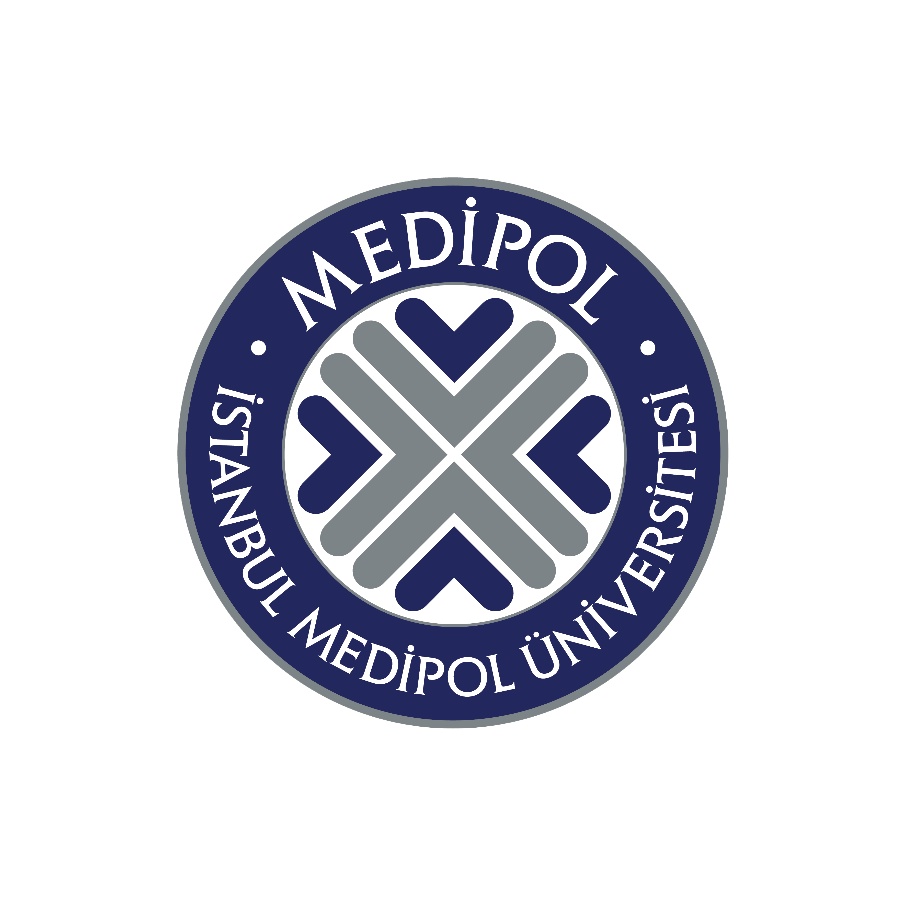 2023 YILI ECZACILIK FAKÜLTESİBİRİM İÇ DEĞERLENDİRME RAPORU (BİDR)ÖZETBİDR’nin Hazırlanmasında Katkısı OlanlarBİRİM HAKKINDA BİLGİLER1. İletişim Bilgileri2. Tarihsel Gelişimi 3. Misyonu, Vizyonu, Değerleri ve Hedefleri (Üniversitenin yeni misyonuna ve vizyonuna göre misyon,vizyon çalışması yapıldı mı?)Fakültemizin misyon ve vizyonu Üniversitemizin misyon ve vizyonunu büyük ölçüde karşıladığından dolayı 2023 yılı içerisinde ayrıca bir çalışma yapılmamıştır.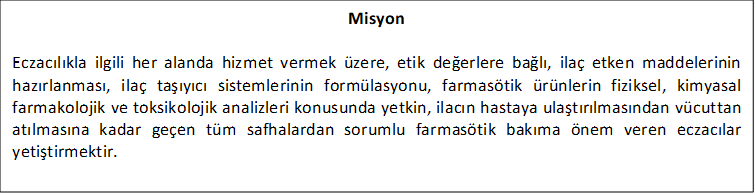 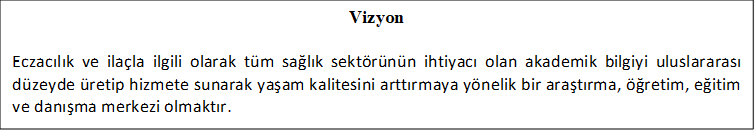 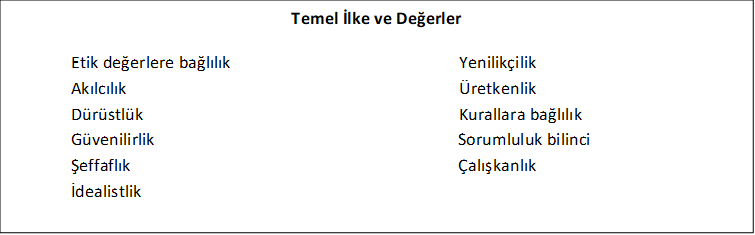 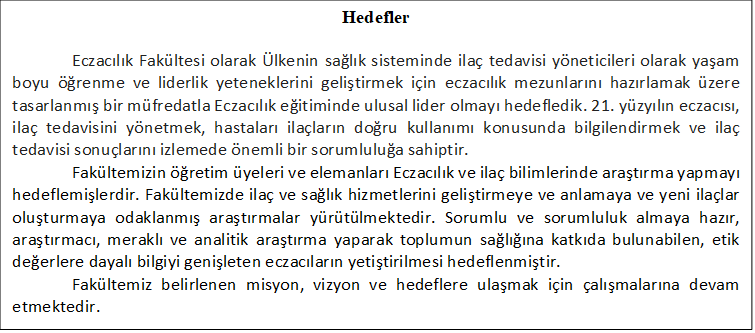 LİDERLİK, YÖNETİŞİM VE KALİTEA.1. Liderlik ve KaliteA.2. Misyon ve Stratejik AmaçlarA.3. Yönetim SistemleriA.4. Paydaş KatılımıA.5. UluslararasılaşmaEĞİTİM VE ÖĞRETİMB.1.  Program Tasarımı, Değerlendirmesi ve GüncellenmesiB.2. Programların YürütülmesiB.3.  Öğrenme Kaynakları ve Akademik Destek HizmetleriB.4. Öğretim Kadrosu ARAŞTIRMA VE GELİŞTİRMEC.1.  Araştırma Süreçlerinin Yönetimi ve Araştırma KaynaklarıC.2.   Araştırma Yetkinliği, İş birlikleri ve DesteklerC.3. Araştırma PerformansıTOPLUMSAL KATKID.1.  Toplumsal Katkı Süreçlerinin Yönetimi ve Toplumsal Katkı KaynaklarıD.2. Toplumsal Katkı Performansı2023 yılı Eczacılık Fakültesi Birim İçi Değerlendirme Raporu, Fakültemizin güçlü, olası zayıf ve gelişmeye açık yönlerini belirlemek, iyileştirme ve geliştirme süreçlerine katkı sağlamak amacıyla önceki yıllarda hazırlanan raporlar ve alınan geri bildirimler incelenerek ve gerekli düzenlemeler yapılarak hazırlanmıştır. Eczacılık Fakültesi Kalite Komisyonu üyeleri başta olmak üzere fakültenin öğretim elemanlarıyla iş bölümü yapılarak kalite kültürünün yaygınlaştırılması amaçlanmıştır. İlgili alanların kanıtları, sunulan grafikler, belgeler, şemalar titizlikle oluşturulmuştur. İç ve dış paydaşlarla kurulan iletişimin gelişmesi ile Fakültemizin akreditasyon sürecine kolaylık sağlanması hedeflenmektedir. Bunun yanı sıra Kurum İç Değerlendirme Raporlarının hazırlanması sürecine katkı sağlanarak kurum akreditasyonuna zemin oluşturulması amaçlanmaktadır. Eczacılık Fakültesi öz değerlendirme çalışmalarında dikkat çeken güçlü araştırmacı anlayışla topluma yön veren Kaliteli Eczacılar yetiştirme çabası birimin tamamına yansıtılmıştır. Ayrıca Eczacılık Fakültesi Eğitiminde öğretim elemanlarının iyi birer rehber olmaları, mezunların iş gücünün doğru tarafa yönlendirilmesindeki rolü açıktır. Özet ve Birim Hakkında Genel Bilgiler Dr.Öğr.Üyesi Ümit Can ERİMAyşen ANKARALINisa ÇETİNKAYAA.Liderlik, Yönetişim ve KaliteDoç.Dr. Ozan Emre EYUPOĞLUDr.Öğr.Üyesi Sema KOYUTÜRKArş.Gör. Meryem Nur BAŞArş.Gör. Ayşe ÇALIŞB. Eğitim ve ÖğretimDr.Öğr.Üyesi İpek EROĞLUDr.Öğr.Üyesi Çağlar MACİTDr.Öğr.Üyesi Ayşegül HOŞArş.Gör. Betül ŞİRİNArş.Gör. İsmet Berrak ALTUNÇULArş.Gör.Zeynep KOCAİZMİRLİArş.Gör. Sümeyye Elif KAHYAArş.Gör. Melike Zeynep ÜNÜKÜRC. Araştırma ve GeliştirmeDr.Öğr.Üyesi Büşra Nur ÇATTIKArş.Gör. Tuğba ARSLANArş.Gör. Özce Esma PALAArş.Gör. Huriye ERASLANArş.Gör. Rengin BAYDARD. Toplumsal KatkıArş.Gör. Şule Nur KARAVUŞArş.Gör. Arş.Gör. Ayşe İNCİArş.Gör. Nursu Aylin KASAArş.Gör. Nilay DOĞANSüreç İyileştirme Formu PUKÖ (Planla, Uygula, Kontrol Et ve Önlem Al)Dr.Öğr.Üyesi Muhammet Davut ARPADr.Öğr.Üyesi Ayşe Esra KARADAĞ Dr.Öğr.Üyesi Ümit Can ERİMAyşen ANKARALINisa ÇETİNKAYAFakültemiz, Türkiye Eğitim, Sağlık ve Araştırma (TESA) Vakfı tarafından 2547 sayılı Yükseköğretim Kanunu’nun Yükseköğretim Kurumlarına ilişkin hükümlerine tabi olmak üzere 23.06.2009 tarih ve 5913 sayılı Kanunun 1’inci maddesi uyarınca kurulan İstanbul Medipol Üniversitesi Rektörlüğü’ne bağlı olarak kurulmuştur. Fakültemizde 2010-2011 eğitim-öğretim yılında öğrenci alınarak Haliç Yerleşkemizde eğitim-öğretime başlanmıştır. Ayrıca, 2013-2014 eğitim-öğretim yılında Klinik Eczacılık Anabilim Dalında da yüksek lisans, 2015-2016 eğitim-öğretim yılında doktora programı ve 2020-2021 eğitim-öğretim yılında da Farmakognozi Anabilim Dalında Tezli Yüksek Lisans, 2022-2023 eğitim-öğretim yılında da Analitik Kimya Anabilim Dalında Tezli Yüksek Lisans programları eğitime başlamıştır.Dış paydaşlarımızın görüşleri doğrultusunda fakültemiz bünyesine 2020-2021 Eğitim-Öğretim yılında Eczacılık İngilizce Programı dahil edilmiş olup, uluslararası kalitemize ve yeterliliğimize katkı sağlanması amaçlanmıştır. Fakültemiz, Eczacılık Eğitimi Programlarını Değerlendirme ve Akreditasyon Derneği (ECZAKDER) tarafından 25.01.2019-25.01.2025 tarihleri arasında 'Tam Akreditasyon' statüsünü kazanmıştır. 27-29 Mart 2022 tarihleri arasındaki ilk ara değerlendirmesini başarıyla tamamlamıştır. Fakültemizde 2023 yılı sonu itibariyle Türkçe Eczacılık Programımızda 798 öğrenci, İngilizce Eczacılık programımızda 377 öğrenci; 1 fakülte sekreteri, 5 idari personel ve 52 akademik personel bulunmaktadır.Fakültemiz, 2014-2015 eğitim-öğretim yılından bu yana mezun vermekte olup, 2016-2017 eğitim-öğretim yılından itibaren üniversitemizin Kavacık Güney Yerleşkesinde tahsis edilen derslik ve laboratuvarlarda eğitim-öğretim, araştırma-geliştirme ve toplumsal katkı faaliyetlerini sürdürmeye devam etmektedir.Prof. Dr. Gülden Zehra OMURTAGE-mail: gzomurtag@medipol.edu.trTel: 444 85 44Eczacılık Fakültesi DekanıDoç. Dr. Gülnur EKŞİ BONA(Atama: 13.04.2023 İstifa: 21.11.2023)Eczacılık Fakültesi Dekan YardımcısıDr. Öğr. Üyesi Muhammet Davut ARPAE-mail: mdarpa@medipol.edu.trTel: 444 85 44Eczacılık Fakültesi Dekan YardımcısıAyşen ANKARALIE-mail: aankarali@medipol.edu.trTel: 444 85 44Fakülte SekreteriKURULUŞ 23.06.2009 tarih ve 5913 Sayılı kanunun 1. maddesi İLK EĞİTİME BAŞLAMA 2010-2011 Eğitim-öğretim yılında Üniversitemizin Unkapanı yerleşkesinde başlanmıştır. KULLANILAN YERLEŞKELER 2012-2013 Eğitim-öğretim Yılında Kavacık Kuzey yerleşkeye,2016-2017 Eğitim-öğretim Yılında da Kavacık Güney yerleşkeye taşınıldı. İLK MEZUN VERİLEN DÖNEM 2014-2015 Eğitim-öğretim yılının sonuALTYAPIKavacık Güney Yerleşkesinde 4 derslik ve 6 laboratuvar ile eğitim-öğretime devam etmektedir.AKREDİTASYON DURUMU25.01.2019-25.01.2025 tarihleri arasında 'Tam Akreditasyon' statüsü kazanmıştır.ÖĞRENCİ SAYISI Fakültemizde 2023 yılı sonu itibariyle Türkçe Eczacılık programımızda 798 öğrenci, İngilizce Eczacılık programımızda 377 öğrenci bulunmaktadır.ÖĞRETİM ELEMANI SAYISI 52 akademik personel bulunmaktadır.İDARİ PERSONEL SAYISI Beş idari personel ve bir fakülte sekreteri olmak üzere altı personel bulunmaktadır.A.1.1. Yönetişim modeli ve idari yapıOlgunluk DüzeyiA.1.1. Yönetişim modeli ve idari yapı3Fakültemizin yönetişim modeli ve idari yapısı belirlenmiş olup organizasyon şeması birimin web sitesinde açık ve şeffaf bir şekilde yer almaktadır (2)A.1.1.1.Organizasyon_Şeması.Akademik ve idari personelinin görev, yetki ve sorumlulukları web sitemizde bulunmasının (2)A.1.1.2.Görev_Yetki_ve_Sorumluluklar yanında, aynı zamanda üniversitemiz bünyesinde gerçekleştirilen kalite çalışmaları kapsamında kullanıma alınan Kalite Bilgi Yönetim Sistemi (QDMS) ve Süreç Yönetim Sistemi (ENSEMBLE)’nde de yer almaktadır. Bu sistemlere göre, akadamik ve idari personellerin görev yetki ve sorumlulukları QDMS’te(2)A.1.1.3.QDMS_Görev_Yetki_ve_Sorumluluklar personel işe alım süreci, anabilim dalı başkanı seçimi ve atama süreci gibi fakülte işleyişine ait süreçler de ENSEMBLE’da ayrıntılı bir şekilde verilmektedir (2)A.1.1.4.ENSEMBLE_Süreç_Yönetim_Sistemi.Akademik personellerin yer aldığı Fakülte ve Yönetim Kurulları’na(2)A.1.1.5.Fakülte_Kurulu_Üye_Listesi, (2)A.1.1.6.Yönetim_Kurulu_Üye_Listesi ek olarakfakültedeki yönetsel ve idari yapıya katkı sağlamak, iş akışını ve dağılımını iyileştirmek amacıyla oluşturulan komisyonlar da yer almaktadır. Yıl içerisinde fakültemize katılan personeller de sürece aktif olarak dahil edilmektedir (2)A.1.1.7.Güncel_Komisyon_Listesi_Ön_Yazı, (2)A.1.1.8.Güncel_Komisyon_Listesi.Fakültemizde oluşturulan komisyonlardan biri olan Eğitim-Öğretim Komisyonu, dersler, ders içerikleri, eğitim öğretim dönemlerine göre derslerin dağılımın güncellenmesi, programa yeni derslerin eklenmesi konusunda toplantılar yaparak karar almaktadır. Bu kararlar neticesinde de Eğitim-Öğretim ve Sınav Yönergesi kapsamına Afet ve Acil Durum Eczacılığı dersi eklenirken, Biyoteknolojik Ürünler ve Biyobenzer İlaçlar dersinin ismi Farmasötik Biyoteknoloji olarak güncellenmiştir (3)A.1.1.9.Eczacılık_Fakültesi_Eğitim_Öğretim_ve_Sınav_Yönerge_Örneği, (3)A.1.1.10.Afet_ve_Acil_Durum_Eczacılığı_Ders_Bilgi_Formu, (3)A.1.1.11.2023_2024_Okutulacak_Dersler_Hakkında_Üst_Yazı, (3)A.1.1.12.2023_2024_Okutulacak_Ders_Listesi.Fakültemizin yönetişim modeli ve idari yapısı belirlenmiş olup organizasyon şeması birimin web sitesinde açık ve şeffaf bir şekilde yer almaktadır (2)A.1.1.1.Organizasyon_Şeması.Akademik ve idari personelinin görev, yetki ve sorumlulukları web sitemizde bulunmasının (2)A.1.1.2.Görev_Yetki_ve_Sorumluluklar yanında, aynı zamanda üniversitemiz bünyesinde gerçekleştirilen kalite çalışmaları kapsamında kullanıma alınan Kalite Bilgi Yönetim Sistemi (QDMS) ve Süreç Yönetim Sistemi (ENSEMBLE)’nde de yer almaktadır. Bu sistemlere göre, akadamik ve idari personellerin görev yetki ve sorumlulukları QDMS’te(2)A.1.1.3.QDMS_Görev_Yetki_ve_Sorumluluklar personel işe alım süreci, anabilim dalı başkanı seçimi ve atama süreci gibi fakülte işleyişine ait süreçler de ENSEMBLE’da ayrıntılı bir şekilde verilmektedir (2)A.1.1.4.ENSEMBLE_Süreç_Yönetim_Sistemi.Akademik personellerin yer aldığı Fakülte ve Yönetim Kurulları’na(2)A.1.1.5.Fakülte_Kurulu_Üye_Listesi, (2)A.1.1.6.Yönetim_Kurulu_Üye_Listesi ek olarakfakültedeki yönetsel ve idari yapıya katkı sağlamak, iş akışını ve dağılımını iyileştirmek amacıyla oluşturulan komisyonlar da yer almaktadır. Yıl içerisinde fakültemize katılan personeller de sürece aktif olarak dahil edilmektedir (2)A.1.1.7.Güncel_Komisyon_Listesi_Ön_Yazı, (2)A.1.1.8.Güncel_Komisyon_Listesi.Fakültemizde oluşturulan komisyonlardan biri olan Eğitim-Öğretim Komisyonu, dersler, ders içerikleri, eğitim öğretim dönemlerine göre derslerin dağılımın güncellenmesi, programa yeni derslerin eklenmesi konusunda toplantılar yaparak karar almaktadır. Bu kararlar neticesinde de Eğitim-Öğretim ve Sınav Yönergesi kapsamına Afet ve Acil Durum Eczacılığı dersi eklenirken, Biyoteknolojik Ürünler ve Biyobenzer İlaçlar dersinin ismi Farmasötik Biyoteknoloji olarak güncellenmiştir (3)A.1.1.9.Eczacılık_Fakültesi_Eğitim_Öğretim_ve_Sınav_Yönerge_Örneği, (3)A.1.1.10.Afet_ve_Acil_Durum_Eczacılığı_Ders_Bilgi_Formu, (3)A.1.1.11.2023_2024_Okutulacak_Dersler_Hakkında_Üst_Yazı, (3)A.1.1.12.2023_2024_Okutulacak_Ders_Listesi.A.1.2. LiderlikOlgunluk DüzeyiA.1.2. Liderlik4Fakülte Kalite Komisyonu, amacı ve sorumlulukları çerçevesinde birimin kazandığı deneyimlerden etkili bir şekilde yararlanmaktadır ve bu süreci kararlı ve etkin bir şekilde devam ettirmektedir (2)A.1.2.1.2023_Kalite_Komisyonu_Üyeleri, (3)A.1.2.2.Kalite_Komisyonu_Fakülte_Kurul_Kararı_ve_Ön_Yazı. Düzeltici ve Önleyici faaliyet kapsamında yıllık olarak yapılan uluslararası öğrenci ve mezun memnuniyet anketleri sonuçları değerlendirilmektedir (4)A.1.2.3.Mebis_Ders_Anketleri,(4)A.1.2.4.2023_Mebis_Anketleri_Geri_Bildirim_Sunumu, (4)A.1.2.5.Anket_Sonuçları_Geri_Bildirim_Toplantısı_Resimleri. Ayrıca üniversite genelinde oluşturulan Kalite Öğrenci Topluluğu içerisine fakültemizden de öğrenciler katılmış ve üye dağılımında yüksek bir oran oluşturmaktadır(3)A.1.2.6.Kalite_Öğrenci_Topluluğu_Üye_Dağılımı.Fakültemizde liderlik anlayışı ve koordinasyon kültürünü geliştirmek üzere akademik kurul ve kalite komisyonu kurulu toplantıları yapılmıştır. Birimin stratejik hedefleri kapsamında yöneticinin yetki ve görev dağılımını etkin bir şekilde organize etmesi yapılan toplantılar, kurulan komisyonlar ve kurum içi yazışmalar ile sağlanmaktadır (3)A.1.2.7.Akademik_Kurul_Toplantısı_Resimleri.Bunlara ek olarak, fakültemizin dış paydaşlarından biri olan ECZAKDER’in talebi ile diğer kurumların akreditasyon süreçlerini değerlendirme ve izleme ekibine öğrenciler de görevlendirilmiştir (3)A.1.2.8.ECZAKDER_Öğrenci_Üye_Görevlendirme_Yazısı.Fakülte Kalite Komisyonu, amacı ve sorumlulukları çerçevesinde birimin kazandığı deneyimlerden etkili bir şekilde yararlanmaktadır ve bu süreci kararlı ve etkin bir şekilde devam ettirmektedir (2)A.1.2.1.2023_Kalite_Komisyonu_Üyeleri, (3)A.1.2.2.Kalite_Komisyonu_Fakülte_Kurul_Kararı_ve_Ön_Yazı. Düzeltici ve Önleyici faaliyet kapsamında yıllık olarak yapılan uluslararası öğrenci ve mezun memnuniyet anketleri sonuçları değerlendirilmektedir (4)A.1.2.3.Mebis_Ders_Anketleri,(4)A.1.2.4.2023_Mebis_Anketleri_Geri_Bildirim_Sunumu, (4)A.1.2.5.Anket_Sonuçları_Geri_Bildirim_Toplantısı_Resimleri. Ayrıca üniversite genelinde oluşturulan Kalite Öğrenci Topluluğu içerisine fakültemizden de öğrenciler katılmış ve üye dağılımında yüksek bir oran oluşturmaktadır(3)A.1.2.6.Kalite_Öğrenci_Topluluğu_Üye_Dağılımı.Fakültemizde liderlik anlayışı ve koordinasyon kültürünü geliştirmek üzere akademik kurul ve kalite komisyonu kurulu toplantıları yapılmıştır. Birimin stratejik hedefleri kapsamında yöneticinin yetki ve görev dağılımını etkin bir şekilde organize etmesi yapılan toplantılar, kurulan komisyonlar ve kurum içi yazışmalar ile sağlanmaktadır (3)A.1.2.7.Akademik_Kurul_Toplantısı_Resimleri.Bunlara ek olarak, fakültemizin dış paydaşlarından biri olan ECZAKDER’in talebi ile diğer kurumların akreditasyon süreçlerini değerlendirme ve izleme ekibine öğrenciler de görevlendirilmiştir (3)A.1.2.8.ECZAKDER_Öğrenci_Üye_Görevlendirme_Yazısı.A.1.3. Kurumsal dönüşüm kapasitesiOlgunluk DüzeyiA.1.3. Kurumsal dönüşüm kapasitesi3Üniversitemiz bünyesinde kullanıma alınan Değişim Dönüşüm Yönetimi Politikası (2)A.1.3.1.Değişim_Dönüşüm_Yönetimi_Politikası kapsamında değerlendirmeler yapılarak geleceğe uyum için amaç, misyon ve hedefler doğrultusunda fakültemizde okutulmak üzere Durum Eczacılığı dersi programa eklenmiştir. Bu sayede yıl boyunca okutulacak derslerin dönemlere göre dağılımları güncellenmiştir(3)A.1.1.10.BM_SKH_Hakkında_Öğretim_Üyesi_Bilgilendirme_Toplantısı, (3)A.1.1.11.BM_SKH_Hakkında_Bilgilendirme_Toplantısı_Duyuru_Mailleri, (3)A.1.1.12.Topluma_Hizmet_Uygulamaları_Ders_İşleyişi_Bilgilendirme_Maili.1. sınıf öğrencilerine okutulmakta olan Bilgi Teknolojileri ve Araçları dersinin kaldırılarak yerine Fakültemiz Eğitim Komisyonu 21.02.2023 tarihli toplantısında Sürdürülebilir Kalkınma Hedeflerini de içinde barındıran "Topluma Hizmet Uygulamaları" dersinin açılması, 2023-2024 eğitim-öğretim yılı güz döneminde sosyal sorumluluk projeleri yaptırmak suretiyle farkındalık oluşturmak amacıyla ilgili dersin açılması planlamıştır (2)A.1.3.2.Eğitim_Komisyonu_Toplantı_Tutanağı.21.06.2023 tarihinde gerçekleştirilecek olan Dış ve İç Paydaş Toplantısında açılacak ders ile ilgili dış ve iç paydaşlarımıza bilgi verilmiş ve geri dönüşler alınmıştır (2)(3)A.1.3.3.2023_Yılı_İç_ve_Dış_Paydaş_Toplantı_Tutanağı.Fakültemizin 11.07.2023 tarihli ve 2023/10-01 sayılı Fakülte Kurulu Kararı ile Bilgi Teknolojileri ve Araçları dersi kaldırılarak yerine Topluma Hizmet Uygulamaları dersi açılmış ve 2023-2024 eğitim-öğretim yılı güz döneminde 1. sınıf öğrencilerine okutulmaya başlanmıştır (3)A.1.3.4.Topluma_Hizmet_Uygulamaları_Dersi_Açılması_Üst_Yazı.Topluma Hizmet Uygulamaları ders bilgi formu ders koordinatörü tarafından oluşturulmuştur (3)A.1.3.5.Topluma_Hizmet_Uygulamaları_Ders_Bilgi_Formu.20.09.2023 tarihinde Prof.Dr. Burcu TİFTİKÇİGİL tarafından fakültemizde "Topluma Hizmet Uygulamaları" dersini veren öğretim üyelerine dersin işleyişi ve Sürdürülebilir Kalkınma Hedefleri hakkında bilgi verilen bir toplantı yapıldı(3)A.1.3.6.BM_SKH_Hakkında_Öğretim_Üyesi_Bilgilendirme_Toplantısı.Fakültemizden dersi veren öğretim üyeleri ile fakültemizin Türkçe ve İngilizce Programı'nda okuyan 1. sınıf öğrencileri, Prof.Dr.Burcu YAVUZ TİFTİKÇİGİL'in dersine konuk olarak Topluma Hizmet Uygulamaları dersinin işleyişi hakkında bilgi sahibi olması sağlandı(3)A.1.3.7.BM_SKH_Hakkında_Bilgilendirme_Toplantısı_Duyuru_Mailleri.Topluma Hizmet Uygulamaları dersinin münferit olarak yapılabileceği gibi müşterek olarak 5-8 kişilik gruplar halinde de yapılabileceğinin bilgisi 1. sınıf temsilcileri aracılığı ile öğrencilere bildirilmiştir (3)A.1.3.8.Topluma_Hizmet_Uygulamaları_Ders_İşleyişi_Bilgilendirme_Maili.Üniversitemizin ana sayfasında Eczacılık Fakültesi-Program Bilgileri-Ders Planı AKTS Kredileri içerisinde yer alan adı geçen derse ilişkin bilgilerin var olup olmadığı kontrol edilmiştir (4)A.1.3.9.Dersin_Listede_Bulunduğunun_Kontrolü.Topluma Hizmetleri Uygulamaları dersi projesi ile ilgili öğrenciler tarafından yazılacak raporun standart hale getirilerek uygulanabilmesi amacıyla Türkçe ve İngilizce Programı'nda yer alan ilgili dersin koordinatörleri tarafından bir format oluşturularak hem öğrenciler ile hem de ders kapsamında görevlendirilen öğretim üyeleri ile paylaşılması(4)A.1.3.10.Topluma_Hizmet_Uygulamaları_Rapor_Formatının_Standardize_Edilmesi.2023-2024 eğitim-öğretim yılı güz dönemi itibariyle okutulmaya başlanan Topluma Hizmetleri Uygulamaları dersinin işleyiş ve sınav değerlendirmesi ile ilgili dersi veren öğretim elemanları ile öğrencilere bilgilendirme yapılmıştır(4)A.1.3.11.Topluma_Hizmet_Uygulamaları_Dersinin_İşleyişinin_Standardizasyonu. Bu iyileştirme ile ilgili oluşturulan süreç iyileştirme formu(4)A.1.3.12.THU_Dersi_Açılması_Surec_Iyilestirme_Formu’nda verilmiştir.Üniversitemiz bünyesinde kullanıma alınan Değişim Dönüşüm Yönetimi Politikası (2)A.1.3.1.Değişim_Dönüşüm_Yönetimi_Politikası kapsamında değerlendirmeler yapılarak geleceğe uyum için amaç, misyon ve hedefler doğrultusunda fakültemizde okutulmak üzere Durum Eczacılığı dersi programa eklenmiştir. Bu sayede yıl boyunca okutulacak derslerin dönemlere göre dağılımları güncellenmiştir(3)A.1.1.10.BM_SKH_Hakkında_Öğretim_Üyesi_Bilgilendirme_Toplantısı, (3)A.1.1.11.BM_SKH_Hakkında_Bilgilendirme_Toplantısı_Duyuru_Mailleri, (3)A.1.1.12.Topluma_Hizmet_Uygulamaları_Ders_İşleyişi_Bilgilendirme_Maili.1. sınıf öğrencilerine okutulmakta olan Bilgi Teknolojileri ve Araçları dersinin kaldırılarak yerine Fakültemiz Eğitim Komisyonu 21.02.2023 tarihli toplantısında Sürdürülebilir Kalkınma Hedeflerini de içinde barındıran "Topluma Hizmet Uygulamaları" dersinin açılması, 2023-2024 eğitim-öğretim yılı güz döneminde sosyal sorumluluk projeleri yaptırmak suretiyle farkındalık oluşturmak amacıyla ilgili dersin açılması planlamıştır (2)A.1.3.2.Eğitim_Komisyonu_Toplantı_Tutanağı.21.06.2023 tarihinde gerçekleştirilecek olan Dış ve İç Paydaş Toplantısında açılacak ders ile ilgili dış ve iç paydaşlarımıza bilgi verilmiş ve geri dönüşler alınmıştır (2)(3)A.1.3.3.2023_Yılı_İç_ve_Dış_Paydaş_Toplantı_Tutanağı.Fakültemizin 11.07.2023 tarihli ve 2023/10-01 sayılı Fakülte Kurulu Kararı ile Bilgi Teknolojileri ve Araçları dersi kaldırılarak yerine Topluma Hizmet Uygulamaları dersi açılmış ve 2023-2024 eğitim-öğretim yılı güz döneminde 1. sınıf öğrencilerine okutulmaya başlanmıştır (3)A.1.3.4.Topluma_Hizmet_Uygulamaları_Dersi_Açılması_Üst_Yazı.Topluma Hizmet Uygulamaları ders bilgi formu ders koordinatörü tarafından oluşturulmuştur (3)A.1.3.5.Topluma_Hizmet_Uygulamaları_Ders_Bilgi_Formu.20.09.2023 tarihinde Prof.Dr. Burcu TİFTİKÇİGİL tarafından fakültemizde "Topluma Hizmet Uygulamaları" dersini veren öğretim üyelerine dersin işleyişi ve Sürdürülebilir Kalkınma Hedefleri hakkında bilgi verilen bir toplantı yapıldı(3)A.1.3.6.BM_SKH_Hakkında_Öğretim_Üyesi_Bilgilendirme_Toplantısı.Fakültemizden dersi veren öğretim üyeleri ile fakültemizin Türkçe ve İngilizce Programı'nda okuyan 1. sınıf öğrencileri, Prof.Dr.Burcu YAVUZ TİFTİKÇİGİL'in dersine konuk olarak Topluma Hizmet Uygulamaları dersinin işleyişi hakkında bilgi sahibi olması sağlandı(3)A.1.3.7.BM_SKH_Hakkında_Bilgilendirme_Toplantısı_Duyuru_Mailleri.Topluma Hizmet Uygulamaları dersinin münferit olarak yapılabileceği gibi müşterek olarak 5-8 kişilik gruplar halinde de yapılabileceğinin bilgisi 1. sınıf temsilcileri aracılığı ile öğrencilere bildirilmiştir (3)A.1.3.8.Topluma_Hizmet_Uygulamaları_Ders_İşleyişi_Bilgilendirme_Maili.Üniversitemizin ana sayfasında Eczacılık Fakültesi-Program Bilgileri-Ders Planı AKTS Kredileri içerisinde yer alan adı geçen derse ilişkin bilgilerin var olup olmadığı kontrol edilmiştir (4)A.1.3.9.Dersin_Listede_Bulunduğunun_Kontrolü.Topluma Hizmetleri Uygulamaları dersi projesi ile ilgili öğrenciler tarafından yazılacak raporun standart hale getirilerek uygulanabilmesi amacıyla Türkçe ve İngilizce Programı'nda yer alan ilgili dersin koordinatörleri tarafından bir format oluşturularak hem öğrenciler ile hem de ders kapsamında görevlendirilen öğretim üyeleri ile paylaşılması(4)A.1.3.10.Topluma_Hizmet_Uygulamaları_Rapor_Formatının_Standardize_Edilmesi.2023-2024 eğitim-öğretim yılı güz dönemi itibariyle okutulmaya başlanan Topluma Hizmetleri Uygulamaları dersinin işleyiş ve sınav değerlendirmesi ile ilgili dersi veren öğretim elemanları ile öğrencilere bilgilendirme yapılmıştır(4)A.1.3.11.Topluma_Hizmet_Uygulamaları_Dersinin_İşleyişinin_Standardizasyonu. Bu iyileştirme ile ilgili oluşturulan süreç iyileştirme formu(4)A.1.3.12.THU_Dersi_Açılması_Surec_Iyilestirme_Formu’nda verilmiştir.A.1.4. İç kalite güvencesi mekanizmalarıOlgunluk DüzeyiA.1.4. İç kalite güvencesi mekanizmaları3Üniversitemiz bünyesinde yer alan Kalite Politikası kapsamında Kalite Akreditasyon Bülteni yayınlanmakta ve birim tarafından da bu bülten takip edilmektedir (2)A.1.4.1.Kalite_Akreditasyon_Bülteni.Kalite Komisyonu’nda alınan kararların birime aktarılması ve personel ile paylaşılmasını sağlayan Akademik Değerlendirme ve Kalite Geliştirme Kurulu Komisyonu toplantıları ve birim içi yazışmalar ile bilgi paylaşımını sağlamaktadır(3)A.1.4.2.2023_Akademik_Değerlendirme_ve_Kalite_Geliştirme_Kurulu_Komisyonu_Üyeleri, (3)A.1.4.3.Akademik_Değerlendirme_ve_Kalite_Geliştirme_Kurulu_Komisyonu_Toplantı_Mailler.Ayrıca kalite kültürünün yaygınlaştırılması ve farkındalığının arttırılması amacı ile fakültemiz öğrencileri tarafından bir çalışma yapılmış ve bu çalışma video olarak paylaşılmıştır. Bu videoya ait bağlantı linki ise https://drive.google.com/file/d/1wKVY7e7R8gGIBt6Cl_GcXn3kSXI1GXdM/view  ile sunulmaktadır. Fakültemizde yer alan organizasyon şemasına göre yetki ve sorumluluklar belirlenmiş, bu görev dağılımlarına göre gerçekleşen uygulamalar akademik kurul ve öz değerlendirme toplantılarında değerlendirilmiştir (2)A.1.1.2.Görev_Yetki_ve_Sorumluluklar, (2)A.1.1.3.QDMS_Görev_Yetki_ve_Sorumluluklar.Fakültemizin Türkçe ve İngilizce Programlarında öğrenim görmekte olan öğrencilere öğrenim süreçleri içerisinde izlenecek yol ve yöntemleri belirlemek amacıyla oluşturulmuş olan “İstanbul Medipol Üniversitesi Eczacılık Fakültesi Eğitim-Öğretim ve Sınav Yönergesi”nin aşağıda belirtilen sebepler nedeni ile yeniden revize edilmesi ile ilgili oluşturulan süreç iyileştirme oluşturulmuştur. (3)A.1.4.4.Eğitim_Öğretim_ve_Sinav_Yönergesi_Surec_Iyilestirme_Formu. Sürecin iyileştirilmesini gerektiren durumlar;
-Fakülte Kurulumuzun 27.12.2023 tarihli ve 2022/19-02 sayılı kararı ile yönergenin 11. maddesinde de adı geçen “Yatay Geçiş Komisyonu"nun  adının “Yatay Geçiş Ve Muafiyet-İntibak Komisyonu” olarak değiştirilmesi (3)A.1.4.5.Komisyon_isim_degisikligi_ve_uye_guncellemesi.
-Fakülte Kurulumuzun 06.02.2023 tarihli ve 2023/02-01 sayılı kararı ile yönergenin 10. maddesinde de adı geçen 5.  sınıf  “Ön Koşullu Dersler” de yapılan bazı güncellemeler (3)A.1.4.6.Ders_isim_degisikligi_yapilmasi.
-Fakülte Kurulumuzun 08.08.2023  tarihli 2023/13-01 sayılı kararı ile yönergenin 10. maddesinde de adı geçen 5.  sınıf  “Ön Koşullu Dersler” de 5. sınıf öğrencilerine okutulacak olan "Afet ve Acil Durum Eczacılığı" ismiyle yeni bir dersin açılarak okutulacak derslere eklenmesi ile yine 5. sınıf öğrencilerine okutulmakta olan "Biyoteknolojik Ürünler ve Biyobenzer İlaçlar" dersinin isminin "Farmasötik Biyoteknoloji" olarak değiştirilmesi (3)A.1.4.7.2023-2024_Okutulacak_Dersler_Ust_Yazi.
Bunlara ek olarak yönergede bazı genel değişikliklerin de yapılmasının (sınav, azami süre sınavları, çift anadal ve yandal,sınavlarda kopya) daha uygun olacağı sebepleri ile “İstanbul Medipol Üniversitesi Eczacılık Fakültesi Eğitim-Öğretim ve Sınav Yönergesi”nin revize edilerek Üniversitemiz Rektörlüğü' ne iletilmesi planlanmıştır(3)A.1.4.8.Güncel_Ecz_Fakültesi_Eğitim_Öğretim_ve_Sinav_Yönergesi.“İstanbul Medipol Üniversitesi Eczacılık Fakültesi Eğitim-Öğretim ve Sınav Yönergesi”nde yapılacak olan değişiklikler için Fakülte Dekanı ve Dekan Yardımcılarına mail atılarak görüş ve önerileri alınmıştır (3)A.1.4.9.Yönerge_Hakkında_Görüş_Talebi.
Yönergede yapılacak olan değişiklikler alınan görüş ve öneriler neticesinde gerekçe yazılarak Fakülte Kurulu kararı ile Üniversitemiz Rektörlüğü' ne iletilmiştir(3)A.1.4.10.Değişiklik_Hakkinda_Fakulte_Kurulu_Karari.Üniversitemiz Senatosu tarafından onaylandığı EBYS üzerinden bildirilen Fakültemiz Eğitim-Öğretim ve Sınav Yönergesi' nin Üniversitemiz ana sayfasında yer alan mevzuat sekmesine aktırılıp aktarılmadığı Dekanlığımız tarafından kontrol etmiştir(3)A.1.4.11.İnternet_Sitesi_Kontrol_Ekran_Goruntusu.27.11.2023 tarihli Senato Kararı ile kabul edilen "İstanbul Medipol Üniversitesi Eczacılık Fakültesi Eğitim-Öğretim ve Sınav Yönergesi" nde yapılan değişiklikler ile ilgili işlemlerin hatasız yapılması için Rektörlükçe ilgili birimlerle ve Fakültemizce akademik ve idari birimler ile paylaşılarak bilgilendirme yapılmıştır (A)A.1.4.12.Yonerge_Bilgilendirme_Yazisi_ve_Maili.Üniversitemiz kuruluşundan bu güne kadar "Personel Özlük İşleri" ve "Öğrenci Özlük İşleri "olarak kullanılmakta olan belli başlı dilekçeler mevcuttu. Üniversitemizin akreditasyon süreci sebebiyle kaliteye uygunluk açısından Fakültemizce kullanılmakta olan dilekçelerin standart hale getirilmesi için düzenlenmesi planlanarak süreç iyileştirme formu oluşturulmuştur(4)A.1.4.13.QDMS_Dilekce_Eklenmesi_Surec_Iyilestirme_Formu.
Dilekçelerin bilgi güvenliği açısından standart hale getirilerek Üniversitemizin Kalite Politikası çerçevesinde düzenlenmesi ve Üniversitemizin Kalite ve Akreditasyon Ofisi tarafından Kalite Yönetim Sistemi' nde (QDMS) yer alan Formlar kısmına yüklenmesi planlanmıştır(2)A.1.4.14.Döküman_Yönetimi_ve_Kalite_Politikasi.

QDMS sistemine yüklenerek numara alan ve standartlaşan dilekçelerin Üniversitemizin ana sayfasında yer alan Eczacılık Fakültesi kısmına Bilgi Teknolojileri Daire Başkanlığı tarafından eklenmesi ve akademik, idari personel ile öğrencilerimizin dilekçelere oradan ulaşması planlanmıştır.Dilekçelerin standart hale getirilerek Üniversitemizin Kalite ve Akreditasyon Ofisi tarafından QDMS' e yüklenmesi sağlanmıştır (3)A.1.4.15.Yönetim_İsleyis_Dökmanlari.
Kalite ve Akreditasyon Ofisi tarafından QDMS' e yüklenerek numara alan ve standartlaşan dilekçelerin Fakültemizim akademik ve idari personelleri ile öğrencileri tarafından kullanılmak üzere Üniversitemizin ana sayfasında yer alan Eczacılık Fakültesi kısmına eklenmesi gerçekleştirilmiştir (3)A.1.4.16.Dokumanların_Anasayfaya_Eklenmesi.Kalite ve Akreditasyon Ofisi tarafından QDMS' e yüklenerek numara alan ve standartlaşan dilekçelerin Üniversitemizin ana sayfasında yer alan Eczacılık Fakültesi kısmına eklenmesi kontrol edilmiş olup, Öğrencilerimizin ve akademik ile idari personelimizin bu dilekçeleri kullanıp kullanmadıkları kontrol edilmiştir. (3)A.1.4.17.Formlarin_Kullanimlarinin_Saglanmasi.
QDMS'e eklenen 42 adet dilekçenin tamamının sistemde ve anasayfamızda yer aldığı görülmüştür. Bu dilekçelerden 11 tanesi KVKK(Kişisel Verilerin Korunması Kanunu) kapsamında yeniden değerlendirilerek revize edilmiş olup, QDMS' de revizyon sayı numaraları oluşmuştur. İhtiyaca binaen meydana gelen gelişmeler neticesinde formlar kontrol edilerek gerekli görüldüğünde tekrar revize edilmesi sağlanmaktadır (4)A.1.4.18.QDMS_Form_Kontrolu.Standart hale getirilen dilekçelerde değişiklik yapılacaksa tüm güncellemelerin Üniversitemizin ana sayfasında yer alan dilekçelerden de yapılarak takip edilmesi uygulanmaya başlanmış olup, personeller ile öğrencilerin kullanımına sunulan formların güncelliği revize numaraları dikkate alınarak işlemler gerçekleştirilmektedir(4)A.1.4.19.Guncel_Formlarin_Kullanilması_icin_alinan_onlemler.Üniversitemiz Rektörlüğü tarafından tüm akademik birimlere iletinen 28.11.2022 tarihli yazıda 2021-2022 Akademik Yılı içerisinde yatay geçişle gelen öğrencilerin dosyaları üzerinden örneklem yoluyla yapılan tetkiklerde; yatay geçişle gelen öğrencilerin, Hukuk Fakültesi dışındaki fakültelerde, intibak işlemleri için yatay geçiş yapılan bölüme ait  muafiyet-intibak komisyonlarının oluşturulmadığı anlaşılmıştır.” İfadesi yer almaktadır. Bu sebeple 2022-2023 Akademik Yılından itibaren muafiyet-intibak komisyonlarının oluşturulması talep edilmiştir. Bu süreçle ilgili süreç iyileştirme formu ekte verilmiştir  (4)A.1.4.20.Süreç_İyileştirme_Formu, (2)A.1.4.21.Komisyon_Kurulma_Talebi.
Üniversitemiz Rektörlüğü' nün talebine istinaden Yatay Geçiş-Muafiyet ve İntibak Komisyonu oluşturulması planlanmıştır. Fakülte Kurulumuzun 27.12.2022 tarihli ve 2022/19-02 sayılı kararı ile Fakültemizde "Yatay Geçiş ve  Muafiyet-İntibak Komisyonu" oluşturularak Üniversitemiz Rektörlüğü' ne iletilmiştir.
"Yatay Geçiş ve  Muafiyet-İntibak Komisyonu" nda görev alan öğretim üyelerine ve elemanlarına resmi bir üst yazı ile görevlendirmeleri ile ilgili bilgilendirme yapılmıştır (3)A.1.4.22.Komisyon_Kurulma_Kararı_ve_Gorevlendirme.

"İstanbul Medipol Üniversitesi Eczacılık Fakültesi Eğitim-Öğretim ve Sınav Yönergesi' nin" 11. maddesinde adı geçen "Yatay Geçiş Komisyonu" isminin değişmesinden ve aynı komisyonun öğrencilerin muafiyet ve intibaklarını da değerlendiriyor olmasına dayanarak yönergenin ilgili maddesinde revize yapılarak "Yatay Geçiş ve Muafiyet-İntibak Komisyonu" olarak değiştirilmiştir (3)A.4.1.23.Komisyonun_Yönergede_Güncellenmesi.Yatay Geçiş ve Muafiyet-İntibak Komisyonu 'nun Üniversitemizin ana sayfasında da yer alması için Üniversitemizin Bilgi Teknolojieri ve Daireleri Başkanlığı' na mail atılarak destek talep edilmiş ve güncel komisyon listesi ana sayfada yerini almıştır (3)A.4.1.24.Anasayfada_Komisyon_Güncelleme.
Oluşturulan Yatay Geçiş ve Muafiyet-İntibak Komisyonu 'nunda görev yapan öğretim elemanlarının akademik takvimde belirlenen yatay geçiş işlemleri süresi içerisinde gerçekleştirilerek resmi tutanak ekinde yatay geçiş tablolarının Fakültemiz Dekanlığına teslim edilmesi sağlanmaktadır (3)A.1.4.25.Komisyon_Faaliyetleri.
Ayrıca kabul edilen öğrencilerin geldikleri Yükseköğretim Kurumları'nda almış oldukları derslerinin Fakültemizde okutulmakta olan dersler ile eşdeğer olup olmadığı komisyonca değerlendirilerek tutanak ekinde Fakültemiz Dekanlığına sunulmaktadır(3)A.1.4.26.Komisyon_Faaliyetleri_ve_Toplantı_Tutanağı.Üniversitemiz Rektörlüğünce ilan edilen ve gelecek akademik dönemlerde edilecek olan yatay geçiş başrularının Fakültemiz tarafından oluşturulan "Yatay Geçiş ve Muafiyet-İntibak Komisyonu" tarafından Rektörlük tarafından belirlenen süre içerisinde tamamlanarak komisyonda yer alan tüm üyeler tarafından değerlendirildiğinin göstergesi olan resmi tutanak ekinde alınması yönünde gerekli bilgilendirmeler yapılarak önlem alınmaktadır (4)A.1.4.27.Komisyon_Çalışması.Üniversitemiz bünyesinde yer alan Kalite Politikası kapsamında Kalite Akreditasyon Bülteni yayınlanmakta ve birim tarafından da bu bülten takip edilmektedir (2)A.1.4.1.Kalite_Akreditasyon_Bülteni.Kalite Komisyonu’nda alınan kararların birime aktarılması ve personel ile paylaşılmasını sağlayan Akademik Değerlendirme ve Kalite Geliştirme Kurulu Komisyonu toplantıları ve birim içi yazışmalar ile bilgi paylaşımını sağlamaktadır(3)A.1.4.2.2023_Akademik_Değerlendirme_ve_Kalite_Geliştirme_Kurulu_Komisyonu_Üyeleri, (3)A.1.4.3.Akademik_Değerlendirme_ve_Kalite_Geliştirme_Kurulu_Komisyonu_Toplantı_Mailler.Ayrıca kalite kültürünün yaygınlaştırılması ve farkındalığının arttırılması amacı ile fakültemiz öğrencileri tarafından bir çalışma yapılmış ve bu çalışma video olarak paylaşılmıştır. Bu videoya ait bağlantı linki ise https://drive.google.com/file/d/1wKVY7e7R8gGIBt6Cl_GcXn3kSXI1GXdM/view  ile sunulmaktadır. Fakültemizde yer alan organizasyon şemasına göre yetki ve sorumluluklar belirlenmiş, bu görev dağılımlarına göre gerçekleşen uygulamalar akademik kurul ve öz değerlendirme toplantılarında değerlendirilmiştir (2)A.1.1.2.Görev_Yetki_ve_Sorumluluklar, (2)A.1.1.3.QDMS_Görev_Yetki_ve_Sorumluluklar.Fakültemizin Türkçe ve İngilizce Programlarında öğrenim görmekte olan öğrencilere öğrenim süreçleri içerisinde izlenecek yol ve yöntemleri belirlemek amacıyla oluşturulmuş olan “İstanbul Medipol Üniversitesi Eczacılık Fakültesi Eğitim-Öğretim ve Sınav Yönergesi”nin aşağıda belirtilen sebepler nedeni ile yeniden revize edilmesi ile ilgili oluşturulan süreç iyileştirme oluşturulmuştur. (3)A.1.4.4.Eğitim_Öğretim_ve_Sinav_Yönergesi_Surec_Iyilestirme_Formu. Sürecin iyileştirilmesini gerektiren durumlar;
-Fakülte Kurulumuzun 27.12.2023 tarihli ve 2022/19-02 sayılı kararı ile yönergenin 11. maddesinde de adı geçen “Yatay Geçiş Komisyonu"nun  adının “Yatay Geçiş Ve Muafiyet-İntibak Komisyonu” olarak değiştirilmesi (3)A.1.4.5.Komisyon_isim_degisikligi_ve_uye_guncellemesi.
-Fakülte Kurulumuzun 06.02.2023 tarihli ve 2023/02-01 sayılı kararı ile yönergenin 10. maddesinde de adı geçen 5.  sınıf  “Ön Koşullu Dersler” de yapılan bazı güncellemeler (3)A.1.4.6.Ders_isim_degisikligi_yapilmasi.
-Fakülte Kurulumuzun 08.08.2023  tarihli 2023/13-01 sayılı kararı ile yönergenin 10. maddesinde de adı geçen 5.  sınıf  “Ön Koşullu Dersler” de 5. sınıf öğrencilerine okutulacak olan "Afet ve Acil Durum Eczacılığı" ismiyle yeni bir dersin açılarak okutulacak derslere eklenmesi ile yine 5. sınıf öğrencilerine okutulmakta olan "Biyoteknolojik Ürünler ve Biyobenzer İlaçlar" dersinin isminin "Farmasötik Biyoteknoloji" olarak değiştirilmesi (3)A.1.4.7.2023-2024_Okutulacak_Dersler_Ust_Yazi.
Bunlara ek olarak yönergede bazı genel değişikliklerin de yapılmasının (sınav, azami süre sınavları, çift anadal ve yandal,sınavlarda kopya) daha uygun olacağı sebepleri ile “İstanbul Medipol Üniversitesi Eczacılık Fakültesi Eğitim-Öğretim ve Sınav Yönergesi”nin revize edilerek Üniversitemiz Rektörlüğü' ne iletilmesi planlanmıştır(3)A.1.4.8.Güncel_Ecz_Fakültesi_Eğitim_Öğretim_ve_Sinav_Yönergesi.“İstanbul Medipol Üniversitesi Eczacılık Fakültesi Eğitim-Öğretim ve Sınav Yönergesi”nde yapılacak olan değişiklikler için Fakülte Dekanı ve Dekan Yardımcılarına mail atılarak görüş ve önerileri alınmıştır (3)A.1.4.9.Yönerge_Hakkında_Görüş_Talebi.
Yönergede yapılacak olan değişiklikler alınan görüş ve öneriler neticesinde gerekçe yazılarak Fakülte Kurulu kararı ile Üniversitemiz Rektörlüğü' ne iletilmiştir(3)A.1.4.10.Değişiklik_Hakkinda_Fakulte_Kurulu_Karari.Üniversitemiz Senatosu tarafından onaylandığı EBYS üzerinden bildirilen Fakültemiz Eğitim-Öğretim ve Sınav Yönergesi' nin Üniversitemiz ana sayfasında yer alan mevzuat sekmesine aktırılıp aktarılmadığı Dekanlığımız tarafından kontrol etmiştir(3)A.1.4.11.İnternet_Sitesi_Kontrol_Ekran_Goruntusu.27.11.2023 tarihli Senato Kararı ile kabul edilen "İstanbul Medipol Üniversitesi Eczacılık Fakültesi Eğitim-Öğretim ve Sınav Yönergesi" nde yapılan değişiklikler ile ilgili işlemlerin hatasız yapılması için Rektörlükçe ilgili birimlerle ve Fakültemizce akademik ve idari birimler ile paylaşılarak bilgilendirme yapılmıştır (A)A.1.4.12.Yonerge_Bilgilendirme_Yazisi_ve_Maili.Üniversitemiz kuruluşundan bu güne kadar "Personel Özlük İşleri" ve "Öğrenci Özlük İşleri "olarak kullanılmakta olan belli başlı dilekçeler mevcuttu. Üniversitemizin akreditasyon süreci sebebiyle kaliteye uygunluk açısından Fakültemizce kullanılmakta olan dilekçelerin standart hale getirilmesi için düzenlenmesi planlanarak süreç iyileştirme formu oluşturulmuştur(4)A.1.4.13.QDMS_Dilekce_Eklenmesi_Surec_Iyilestirme_Formu.
Dilekçelerin bilgi güvenliği açısından standart hale getirilerek Üniversitemizin Kalite Politikası çerçevesinde düzenlenmesi ve Üniversitemizin Kalite ve Akreditasyon Ofisi tarafından Kalite Yönetim Sistemi' nde (QDMS) yer alan Formlar kısmına yüklenmesi planlanmıştır(2)A.1.4.14.Döküman_Yönetimi_ve_Kalite_Politikasi.

QDMS sistemine yüklenerek numara alan ve standartlaşan dilekçelerin Üniversitemizin ana sayfasında yer alan Eczacılık Fakültesi kısmına Bilgi Teknolojileri Daire Başkanlığı tarafından eklenmesi ve akademik, idari personel ile öğrencilerimizin dilekçelere oradan ulaşması planlanmıştır.Dilekçelerin standart hale getirilerek Üniversitemizin Kalite ve Akreditasyon Ofisi tarafından QDMS' e yüklenmesi sağlanmıştır (3)A.1.4.15.Yönetim_İsleyis_Dökmanlari.
Kalite ve Akreditasyon Ofisi tarafından QDMS' e yüklenerek numara alan ve standartlaşan dilekçelerin Fakültemizim akademik ve idari personelleri ile öğrencileri tarafından kullanılmak üzere Üniversitemizin ana sayfasında yer alan Eczacılık Fakültesi kısmına eklenmesi gerçekleştirilmiştir (3)A.1.4.16.Dokumanların_Anasayfaya_Eklenmesi.Kalite ve Akreditasyon Ofisi tarafından QDMS' e yüklenerek numara alan ve standartlaşan dilekçelerin Üniversitemizin ana sayfasında yer alan Eczacılık Fakültesi kısmına eklenmesi kontrol edilmiş olup, Öğrencilerimizin ve akademik ile idari personelimizin bu dilekçeleri kullanıp kullanmadıkları kontrol edilmiştir. (3)A.1.4.17.Formlarin_Kullanimlarinin_Saglanmasi.
QDMS'e eklenen 42 adet dilekçenin tamamının sistemde ve anasayfamızda yer aldığı görülmüştür. Bu dilekçelerden 11 tanesi KVKK(Kişisel Verilerin Korunması Kanunu) kapsamında yeniden değerlendirilerek revize edilmiş olup, QDMS' de revizyon sayı numaraları oluşmuştur. İhtiyaca binaen meydana gelen gelişmeler neticesinde formlar kontrol edilerek gerekli görüldüğünde tekrar revize edilmesi sağlanmaktadır (4)A.1.4.18.QDMS_Form_Kontrolu.Standart hale getirilen dilekçelerde değişiklik yapılacaksa tüm güncellemelerin Üniversitemizin ana sayfasında yer alan dilekçelerden de yapılarak takip edilmesi uygulanmaya başlanmış olup, personeller ile öğrencilerin kullanımına sunulan formların güncelliği revize numaraları dikkate alınarak işlemler gerçekleştirilmektedir(4)A.1.4.19.Guncel_Formlarin_Kullanilması_icin_alinan_onlemler.Üniversitemiz Rektörlüğü tarafından tüm akademik birimlere iletinen 28.11.2022 tarihli yazıda 2021-2022 Akademik Yılı içerisinde yatay geçişle gelen öğrencilerin dosyaları üzerinden örneklem yoluyla yapılan tetkiklerde; yatay geçişle gelen öğrencilerin, Hukuk Fakültesi dışındaki fakültelerde, intibak işlemleri için yatay geçiş yapılan bölüme ait  muafiyet-intibak komisyonlarının oluşturulmadığı anlaşılmıştır.” İfadesi yer almaktadır. Bu sebeple 2022-2023 Akademik Yılından itibaren muafiyet-intibak komisyonlarının oluşturulması talep edilmiştir. Bu süreçle ilgili süreç iyileştirme formu ekte verilmiştir  (4)A.1.4.20.Süreç_İyileştirme_Formu, (2)A.1.4.21.Komisyon_Kurulma_Talebi.
Üniversitemiz Rektörlüğü' nün talebine istinaden Yatay Geçiş-Muafiyet ve İntibak Komisyonu oluşturulması planlanmıştır. Fakülte Kurulumuzun 27.12.2022 tarihli ve 2022/19-02 sayılı kararı ile Fakültemizde "Yatay Geçiş ve  Muafiyet-İntibak Komisyonu" oluşturularak Üniversitemiz Rektörlüğü' ne iletilmiştir.
"Yatay Geçiş ve  Muafiyet-İntibak Komisyonu" nda görev alan öğretim üyelerine ve elemanlarına resmi bir üst yazı ile görevlendirmeleri ile ilgili bilgilendirme yapılmıştır (3)A.1.4.22.Komisyon_Kurulma_Kararı_ve_Gorevlendirme.

"İstanbul Medipol Üniversitesi Eczacılık Fakültesi Eğitim-Öğretim ve Sınav Yönergesi' nin" 11. maddesinde adı geçen "Yatay Geçiş Komisyonu" isminin değişmesinden ve aynı komisyonun öğrencilerin muafiyet ve intibaklarını da değerlendiriyor olmasına dayanarak yönergenin ilgili maddesinde revize yapılarak "Yatay Geçiş ve Muafiyet-İntibak Komisyonu" olarak değiştirilmiştir (3)A.4.1.23.Komisyonun_Yönergede_Güncellenmesi.Yatay Geçiş ve Muafiyet-İntibak Komisyonu 'nun Üniversitemizin ana sayfasında da yer alması için Üniversitemizin Bilgi Teknolojieri ve Daireleri Başkanlığı' na mail atılarak destek talep edilmiş ve güncel komisyon listesi ana sayfada yerini almıştır (3)A.4.1.24.Anasayfada_Komisyon_Güncelleme.
Oluşturulan Yatay Geçiş ve Muafiyet-İntibak Komisyonu 'nunda görev yapan öğretim elemanlarının akademik takvimde belirlenen yatay geçiş işlemleri süresi içerisinde gerçekleştirilerek resmi tutanak ekinde yatay geçiş tablolarının Fakültemiz Dekanlığına teslim edilmesi sağlanmaktadır (3)A.1.4.25.Komisyon_Faaliyetleri.
Ayrıca kabul edilen öğrencilerin geldikleri Yükseköğretim Kurumları'nda almış oldukları derslerinin Fakültemizde okutulmakta olan dersler ile eşdeğer olup olmadığı komisyonca değerlendirilerek tutanak ekinde Fakültemiz Dekanlığına sunulmaktadır(3)A.1.4.26.Komisyon_Faaliyetleri_ve_Toplantı_Tutanağı.Üniversitemiz Rektörlüğünce ilan edilen ve gelecek akademik dönemlerde edilecek olan yatay geçiş başrularının Fakültemiz tarafından oluşturulan "Yatay Geçiş ve Muafiyet-İntibak Komisyonu" tarafından Rektörlük tarafından belirlenen süre içerisinde tamamlanarak komisyonda yer alan tüm üyeler tarafından değerlendirildiğinin göstergesi olan resmi tutanak ekinde alınması yönünde gerekli bilgilendirmeler yapılarak önlem alınmaktadır (4)A.1.4.27.Komisyon_Çalışması.A.1.5. Kamuoyunu bilgilendirme ve hesap verebilirlikOlgunluk DüzeyiA.1.5. Kamuoyunu bilgilendirme ve hesap verebilirlik4Kamuoyu bilgilendirme ve hesap verilebilirlik kapsamında birimin web sitesinde ders programı, sınav duruyuları, öğretim üye ve öğretim elemanları alım süreçlerine dair duyurular, öğrencilerin danışmanları ile görüşebilecekleri saatler açık, doğru ve kolay ulaşılabilir şekilde yayınlanmakta ve sürekli güncel tutulmaktadır (4)A.1.5.1.Ders_Programı_Duyurusu,(4)A.1.5.2.Ara_Sınav_Duyurusu, (4)A.1.5.3.Mazeret_Sınav_Duyurusu,(4)A.1.5.4.Bütünleme_Sınav_Duyurusu, (4)A.1.5.5.Üç_Ders_Sınav_Duyuruları,(4)A.1.5.6.Araştırma_Görevlisi_Akademik_İlan_Duyurusu, (4)A.1.5.7.Araştırma_Görevlisi_Ön_Değerlendirme_Sonucu_Duyurusu, (4)A.1.5.8.Araştırma_Görevlisi_Giriş_Sınav_Sonucu_Duyurusu, (4)A.1.5.9.Danışman_Görüşme_Saatleri.Ayrıca fakültemiz ile ilgili CİMER’e yazılan yazılar ve sorulan sorular açık ve şeffaf bir şekilde cevaplanmakta ve ilgililerle paylaşılmaktadır (4)A.1.5.10.CİMER_Başvurusu_Örnek_1,(4)A.1.5.11.CİMER_Başvurusu_Örnek_1_ek, (4)A.1.5.12.CİMER_Başvurusu_Örnek_2.Kamuoyu bilgilendirme ve hesap verilebilirlik kapsamında birimin web sitesinde ders programı, sınav duruyuları, öğretim üye ve öğretim elemanları alım süreçlerine dair duyurular, öğrencilerin danışmanları ile görüşebilecekleri saatler açık, doğru ve kolay ulaşılabilir şekilde yayınlanmakta ve sürekli güncel tutulmaktadır (4)A.1.5.1.Ders_Programı_Duyurusu,(4)A.1.5.2.Ara_Sınav_Duyurusu, (4)A.1.5.3.Mazeret_Sınav_Duyurusu,(4)A.1.5.4.Bütünleme_Sınav_Duyurusu, (4)A.1.5.5.Üç_Ders_Sınav_Duyuruları,(4)A.1.5.6.Araştırma_Görevlisi_Akademik_İlan_Duyurusu, (4)A.1.5.7.Araştırma_Görevlisi_Ön_Değerlendirme_Sonucu_Duyurusu, (4)A.1.5.8.Araştırma_Görevlisi_Giriş_Sınav_Sonucu_Duyurusu, (4)A.1.5.9.Danışman_Görüşme_Saatleri.Ayrıca fakültemiz ile ilgili CİMER’e yazılan yazılar ve sorulan sorular açık ve şeffaf bir şekilde cevaplanmakta ve ilgililerle paylaşılmaktadır (4)A.1.5.10.CİMER_Başvurusu_Örnek_1,(4)A.1.5.11.CİMER_Başvurusu_Örnek_1_ek, (4)A.1.5.12.CİMER_Başvurusu_Örnek_2.A.2.1. Misyon, vizyon ve politikalar Olgunluk DüzeyiA.2.1. Misyon, vizyon ve politikalar 3Fakültemiz vizyonu gereğince, eczacılık ve ilaçla ilgili olarak tüm sağlık sektörünün ihtiyacı olan akademik bilgiyi uluslararası düzeyde üretip hizmete sunarak yaşam kalitesini artırmaya yönelik bir araştırma, öğretim, eğitim ve danışma merkezi olmayı benimsemiştir. Misyonumuz ise eczacılıkla ilgili her alanda hizmet vermek üzere, etik değerlere bağlı, ilaç etken maddelerinin hazırlanması, ilaç taşıyıcı sistemlerinin formülasyonu, farmasötik ürünlerin fiziksel, kimyasal, farmakolojik ve toksikolojik analizleri konusunda yetkin, ilacın hastaya ulaştırılmasından vücuttan atılmasına kadar geçen tüm safhalardan sorumlu farmasötik bakıma önem veren eczacılar yetiştirmektir. Fakültemiz misyon ve vizyonu birimin hem stratejik planında hem de web sitesinde açıkça paylaşılmış olup iç ve dış paydaşlarımız tarafından ulaşılabilirliği sağlanmaktadır (2)A.2.1.1.Misyon_ve_Vizyon.Üniversitemiz genelinde yer alan politikalar fakültemiz akademik ve idari personeli tarafından da benimsenmekte ve takip edilmektedir. Sürdürülebilir kalite güvence mekanizmaları kapsamında QDMS sisteminde de yer alan tüm politikaların birimdeki personele periyodik olarak gelen hatırlatmalar ile okunması ve bilinirliği sağlanmaktadır (2)A.2.1.2.QDMS_Ekran_Örneği,(2)A.2.1.3.QDMS_Politikaları_Okuma_Adımları, (2)A.2.1.4.QDMS_Hatırlatma_Maili, (2)A.2.1.5.Eczacılık_Fakültesi_Politika_Okuma_Görevi.Çağın gereksinimleri ve ulusal öncelikler çerçevesinde bilimsel faaliyetler ile teknolojik gelişmeleri artırmak, yaygınlaştırmak ve transfer etmeyi; bilimsel ve mesleki eğitimde kalite, verimlilik ve memnuniyeti artırmayı; toplumun mevcut sorun ve ihtiyaçlarına yönelik alanlara öncelik veren bir anlayışla toplumsal gelişime katkı sağlamayı hedefleyen projeler ulusal programlarda destek almaya hak kazanmıştır. Bu projeler içerisinde TÜBİTAK ve BAP projeleri yer almaktadır (3)A.2.1.6.2209-A_Kabul_Alan_Öğrenciler, (3)A.2.1.7.BAP_Projeler, (3)A.2.1.8.Tübitak_Projeler.Fakültemiz eğitim, öğretim, araştırma ve geliştirmenin yanında toplumsal katkı çalışmalarında ve projelerinde de yer almaktadır. Ülkemizi etkileyen deprem felaketinin ardından bölgeye bir çok destekte bulunduğu gibi, Topluma Hizmet Uygulamaları ders kapsamında yer alan bir çalışmayı projelendirerek desteğini sürdürmüştür (3)A.2.1.9.Toplumsal_Katkı_Proje, (3)A.2.1.10.Toplumsa_ Katkı _Proje_Resim.Fakültemiz vizyonu gereğince, eczacılık ve ilaçla ilgili olarak tüm sağlık sektörünün ihtiyacı olan akademik bilgiyi uluslararası düzeyde üretip hizmete sunarak yaşam kalitesini artırmaya yönelik bir araştırma, öğretim, eğitim ve danışma merkezi olmayı benimsemiştir. Misyonumuz ise eczacılıkla ilgili her alanda hizmet vermek üzere, etik değerlere bağlı, ilaç etken maddelerinin hazırlanması, ilaç taşıyıcı sistemlerinin formülasyonu, farmasötik ürünlerin fiziksel, kimyasal, farmakolojik ve toksikolojik analizleri konusunda yetkin, ilacın hastaya ulaştırılmasından vücuttan atılmasına kadar geçen tüm safhalardan sorumlu farmasötik bakıma önem veren eczacılar yetiştirmektir. Fakültemiz misyon ve vizyonu birimin hem stratejik planında hem de web sitesinde açıkça paylaşılmış olup iç ve dış paydaşlarımız tarafından ulaşılabilirliği sağlanmaktadır (2)A.2.1.1.Misyon_ve_Vizyon.Üniversitemiz genelinde yer alan politikalar fakültemiz akademik ve idari personeli tarafından da benimsenmekte ve takip edilmektedir. Sürdürülebilir kalite güvence mekanizmaları kapsamında QDMS sisteminde de yer alan tüm politikaların birimdeki personele periyodik olarak gelen hatırlatmalar ile okunması ve bilinirliği sağlanmaktadır (2)A.2.1.2.QDMS_Ekran_Örneği,(2)A.2.1.3.QDMS_Politikaları_Okuma_Adımları, (2)A.2.1.4.QDMS_Hatırlatma_Maili, (2)A.2.1.5.Eczacılık_Fakültesi_Politika_Okuma_Görevi.Çağın gereksinimleri ve ulusal öncelikler çerçevesinde bilimsel faaliyetler ile teknolojik gelişmeleri artırmak, yaygınlaştırmak ve transfer etmeyi; bilimsel ve mesleki eğitimde kalite, verimlilik ve memnuniyeti artırmayı; toplumun mevcut sorun ve ihtiyaçlarına yönelik alanlara öncelik veren bir anlayışla toplumsal gelişime katkı sağlamayı hedefleyen projeler ulusal programlarda destek almaya hak kazanmıştır. Bu projeler içerisinde TÜBİTAK ve BAP projeleri yer almaktadır (3)A.2.1.6.2209-A_Kabul_Alan_Öğrenciler, (3)A.2.1.7.BAP_Projeler, (3)A.2.1.8.Tübitak_Projeler.Fakültemiz eğitim, öğretim, araştırma ve geliştirmenin yanında toplumsal katkı çalışmalarında ve projelerinde de yer almaktadır. Ülkemizi etkileyen deprem felaketinin ardından bölgeye bir çok destekte bulunduğu gibi, Topluma Hizmet Uygulamaları ders kapsamında yer alan bir çalışmayı projelendirerek desteğini sürdürmüştür (3)A.2.1.9.Toplumsal_Katkı_Proje, (3)A.2.1.10.Toplumsa_ Katkı _Proje_Resim.A.2.2. Stratejik amaç ve hedeflerOlgunluk DüzeyiA.2.2. Stratejik amaç ve hedefler4Fakültemiz stratejik amaçları belirlenirken iç ve dış paydaşlar ile yapılan toplantılardan sonra geri bildirimler alınmış ve bunlar göz önünde bulundurulmuştur. Kısa, orta ve uzun vadeli stratejik amaçlarımız Birleşmiş Milletler Sürdürülebilir Kalkınma Hedefleri ile uyumlu olacak şekilde planlanmıştır. Ayrıca akademik personelin akademik veri yönetim sisteminde (AVESİS) yer alan çalışmaları BM Sürdülebilir Kalkınma Hedefleri ile eşleştirilmiştir (3)A.2.2.1.Eczacılık_Fakültesi_Raporları_AVESİS, (3)A.2.2.2.BM_Faaliyet_Raporu_Örneği.Fakültemiz stratejik amaçları belirlenirken iç ve dış paydaşlar ile yapılan toplantılardan sonra geri bildirimler alınmış ve bunlar göz önünde bulundurulmuştur. Kısa, orta ve uzun vadeli stratejik amaçlarımız Birleşmiş Milletler Sürdürülebilir Kalkınma Hedefleri ile uyumlu olacak şekilde planlanmıştır. Ayrıca akademik personelin akademik veri yönetim sisteminde (AVESİS) yer alan çalışmaları BM Sürdülebilir Kalkınma Hedefleri ile eşleştirilmiştir (3)A.2.2.1.Eczacılık_Fakültesi_Raporları_AVESİS, (3)A.2.2.2.BM_Faaliyet_Raporu_Örneği.A.2.3. Performans yönetimiOlgunluk DüzeyiA.2.3. Performans yönetimi2Fakültemizin stratejik hedefleri kapsamında belirlenen amaçlara yönelik olarak akadamik personel için eğitim, öğretim, araştırma ve geliştirme faaliyetleri kapsamında faaliyet raporları hazırlanmaktadır ve bu raporlara MEBİS üzerinden ulaşılabilmektedir(2)A.2.3.1.Akademik_Personel_Faaliyet_Raporu, (2)A.2.3.2.Mebis_Faaliyet_Raporu_Performans_Göstergeleri.Fakültemizin stratejik hedefleri kapsamında belirlenen amaçlara yönelik olarak akadamik personel için eğitim, öğretim, araştırma ve geliştirme faaliyetleri kapsamında faaliyet raporları hazırlanmaktadır ve bu raporlara MEBİS üzerinden ulaşılabilmektedir(2)A.2.3.1.Akademik_Personel_Faaliyet_Raporu, (2)A.2.3.2.Mebis_Faaliyet_Raporu_Performans_Göstergeleri.A.3.2. İnsan kaynakları yönetimiOlgunluk DüzeyiA.3.2. İnsan kaynakları yönetimi2Fakültemiz akademik ve idari personel ihtiyacı kapsamında anabilim dallarından gelen talepleri de değerlendirerek personel alımı yapmaktadır. Bu süreçler ENSEMBLE sistemine göre işlemekle birlikte, web sitesinde de açık ve şeffaf olarak paylaşılmaktadır (2)A.1.1.4.ENSEMBLE_Süreç_Yönetim_Sistemi, (2)A.1.5.6.Araştırma_Görevlisi_Akademik_İlan_Duyurusu, (4)A.1.5.7.Araştırma_Görevlisi_Ön_Değerlendirme_Sonucu_Duyurusu, (4)A.1.5.8.Araştırma_Görevlisi_Giriş_Sınav_Sonucu_Duyurusu, (2)A.3.2.1 Atamalar.Ayrıca personele yönelik olarak üniversitemizde bulunan Sürekli Eğitim Merkezi (SEM) tarafından bir çok eğitim organize edilmekte ve bunlar arasında eczacılığa yönelik eğitimlerde bulunduğundan personelimiz bu eğitimlerden kolaylıkla yararlanabilmektedir (2)A.3.2.2.SEM_Eğitimleri.Fakültemiz akademik ve idari personel ihtiyacı kapsamında anabilim dallarından gelen talepleri de değerlendirerek personel alımı yapmaktadır. Bu süreçler ENSEMBLE sistemine göre işlemekle birlikte, web sitesinde de açık ve şeffaf olarak paylaşılmaktadır (2)A.1.1.4.ENSEMBLE_Süreç_Yönetim_Sistemi, (2)A.1.5.6.Araştırma_Görevlisi_Akademik_İlan_Duyurusu, (4)A.1.5.7.Araştırma_Görevlisi_Ön_Değerlendirme_Sonucu_Duyurusu, (4)A.1.5.8.Araştırma_Görevlisi_Giriş_Sınav_Sonucu_Duyurusu, (2)A.3.2.1 Atamalar.Ayrıca personele yönelik olarak üniversitemizde bulunan Sürekli Eğitim Merkezi (SEM) tarafından bir çok eğitim organize edilmekte ve bunlar arasında eczacılığa yönelik eğitimlerde bulunduğundan personelimiz bu eğitimlerden kolaylıkla yararlanabilmektedir (2)A.3.2.2.SEM_Eğitimleri.A.3.4. Süreç yönetimiOlgunluk DüzeyiA.3.4. Süreç yönetimi2Fakültemiz süreç yönetimine ilişkin olarak ENSEMBLE sistemini benimsemektedir. ENSEMBLE sisteminde yer alan süreçlerde sorumlular, iş akışı, yönetim açık bir şekilde ifade edilmektedir ve bu tüm birim personeli tarafından sağlanmaktadır (2)A.1.1.4.ENSEMBLE_Süreç_Yönetim_Sistemi.Fakültemizde yönetsel ve idari yapılanmaya katkı sağlaması amacıyla komisyonlar oluşturularak işlerliği yönetim tarafından takip edilmektedir. Bu süreçlerde iş akışı ve sorumlular belirlenmiş ve birimce içselleştirilmiştir. Bu kapsamda yapılan etkinliklerden biri olan sınav sürecinin sağlıklı ilerleyebilmesi için gerekli görevlendirmeler yapılmış ve süreç değerlendirilmiştir (2)A.1.1.7.Güncel_Komisyon_Listesi_Ön_Yazı, (2)A.1.1.8.Güncel_Komisyon_Listesi.Fakültemiz süreç yönetimine ilişkin olarak ENSEMBLE sistemini benimsemektedir. ENSEMBLE sisteminde yer alan süreçlerde sorumlular, iş akışı, yönetim açık bir şekilde ifade edilmektedir ve bu tüm birim personeli tarafından sağlanmaktadır (2)A.1.1.4.ENSEMBLE_Süreç_Yönetim_Sistemi.Fakültemizde yönetsel ve idari yapılanmaya katkı sağlaması amacıyla komisyonlar oluşturularak işlerliği yönetim tarafından takip edilmektedir. Bu süreçlerde iş akışı ve sorumlular belirlenmiş ve birimce içselleştirilmiştir. Bu kapsamda yapılan etkinliklerden biri olan sınav sürecinin sağlıklı ilerleyebilmesi için gerekli görevlendirmeler yapılmış ve süreç değerlendirilmiştir (2)A.1.1.7.Güncel_Komisyon_Listesi_Ön_Yazı, (2)A.1.1.8.Güncel_Komisyon_Listesi.A.4.1. İç ve dış paydaş katılımıOlgunluk DüzeyiA.4.1. İç ve dış paydaş katılımı4Paydaş katılımı fakültemiz için önemli bir kısım olup bu süreç etkili bir şekilde sürdürülmektedir. Dış paydaşlar ile yapılan protokoller doğrultusunda çalışmalar devam etmektedir (3)A.4.1.1.Dış_Paydaş_Davetleri.Dış paydaşlarımızın görüş ve düşüncelerini almak amacıyla 21.06.2023 tarihinde iç ve dış paydaş toplantısı düzenlenmiştir. İç ve dış paydaşlarımızın katkı sağladıkları noktalar ayrıntılı bir şekilde konuşulmuş ve raporlanmıştır (2)(3)A.1.3.3.2023_Yılı_İç_ve_Dış_Paydaş_Toplantı_Tutanağı, (3)A.4.1.2.İç_ve_Dış_Paydaş_Toplantısı_Resimleri.Fakültemizde yılda bir kez yapılan Akademik Kurulu Toplantısında son bir yılda gerçekleştirilen eğitim, araştırma ve diğer konulardaki bilgiler birimin öğretim elemanları ile paylaşılmaktadır. Öğretim üyeleri tarafından geri bildirimler yapılmakta ve önerileri alınmaktadır. Ayrıca bölüm kurulları toplantılarında alınan kararlar da raporlanarak dekanımız başkanlığında yapılan akademik kurul toplantılarında bölüm başkanlarımız ile anabilim dalı başkanlarımızın katıldığı toplantılarda değerlendirilmektedir (4)A.4.1.6.Temel_Eczacilik_Bilimleri_Bölüm_Kurulu_Toplantisi.Fakültemizin dış paydaşlarından biri olan ECZAKDER’in talebi ile diğer kurumların akreditasyon süreçlerini değerlendirme ve izleme ekibine öğrenciler de görevlendirme yapılmıştır(3)A.1.2.8.ECZAKDER_Öğrenci_Üye_Görevlendirme_Yazısı.ECZAKDER 2022 yılında 3 yıllık akreditasyon ara değerlendirme raporunda Klinik Biyokimya Uygulamaları dersinin ders bilgi formunda 14 haftalık işlenen konularla ilgili önerilerde bulundu. Bunun üzerine Biyokimya Anabilim Dalı Başkanınca Türkiye’ de ki akredite eczacılık programlarından olan Ege Üniversitesi, İstanbul Üniversitesi, Marmara Üniversitesi, Anadolu Üniversitesi Klinik Biyokimya ders planları incelenmesi ve müfredatın revize edilmesi Fakültemizin Eğitim Komisyonu toplantısında planlandı (2)A.4.1.3.ECZAKDER_Ara_Rapor_Geri_bildirim, (2)A.1.3.2.Eğitim_Komisyonu_Toplantı_Tutanağı.Farklı eczacılık fakültelerinin ders planları dikkate alınarak ders içeriği yeniden oluşturuldu. Oluşturulan ders içeriği Üniversitemizin Rektörlüğü' ne Fakülte Kurulu kararı alınarak iletilmiştir (3)A.4.1.4.Ders_Eşdeğerlik_Fakulte_Yonetim_Kurulu_Karari. Gelen rektörlük onayından sonra mebis sisteminden ders içeriği değiştirildi. Mebis sisteminde revize edilen Klinik Biyokimya Uygulamaları ders içeriği yeni haliyle 2022-2023 eğitim-öğretim döneminde şu andaki mevcut haliyle uygulamaya geçirildi (4)A.4.1.5.Klinik_Biyokimya_Ders_Bilgi_Formu.2022-2023 eğitim öğretim döneminde revize edilerek uygulanan Klinik Biyokimya Uygulamaları ders içeriği dönem sonu anabilim dalı değerlendirme toplantısında ele alınarak durum değerlendirmesi Biyokimya Anabilim dalı öğretim üyelerince yapıldı ve bu komuyla ilgili süreç iyileştirme formu oluşturuldu (4)A.4.1.6.Temel_Eczacilik_Bilimleri_Bölüm_Kurulu_Toplanti_Tutanağı_ve_Süreç_iyileştirme_Formu. Fakültemizin 21.02.2023 tarihli Eğitim Komisyonu toplantısından önce Prof.Dr.Jülide AKBUĞA' nın Afet Eczacılığı dersi açılmasını Prof.Dr.Gülden Zehra OMURTAG' a önermesi üzerine dersin açılması ile ilgili görüşülmüştür. Daha sonra 21.06.2023 tarihli Dış ve İç Paydaş toplantısında Dış Paydaşlarımızında 6 Şubat 2023 tarihinde gerçekleşen Kahramanmaraş Merkezli depreme dikkat çekerek Afet Eczacılığı konusunda öğrencilerin bilgilendirilmesi ve bilinçlendirilmesi gerektiğ konusunda görüş bildirmesi ve konunun öneminden bahsetmesi ile 2023-2024 eğitim-öğretim yılında Fakültemizin  V. sınıf öğrencilerine okutulmak üzere "Afet ve Acil Durum Eczacılığı" dersinin açılması planlanmıştır (2)(3)A.1.3.3.2023_Yılı_İç_ve_Dış_Paydaş_Toplantı_Tutanağı, (2)A.1.3.2.Eğitim_Komisyonu_Toplantı_Tutanağı.
ECZAKDER 2022 yılında 3 yıllık akreditasyon ara değerlendirme raporunda; Farmasötik Botanik Bilim Dalı' nın anabilim dalı olması ve eğitim-öğretim faaliyetlerinin Farmakognozi Anabilim Dalı' ndan ayrı olarak yürütülmesi önerisinde bulundu. Bunun üzerine Farmasötik Botanik Anabilim Dalı kurulmasına ilişkin aşağıda belirtilen faaliyetlerin hayata geçirilmesi planlanmıştır (2)A4.1.7.ECZADER_Ara_Rapor_Oneri.

Konuyla ilgili olarak Eczacılık Meslek Bilimleri Bölüm Başkanlığı'ndan gerekçe yazısı alınarak Üniversitemiz Rektörlüğü' ne Fakülte Kurulu kararı ile gönderilmesi ve Eczacılık Meslek Bilimleri Bölümü altında "Farmasötik Botanik Anabilim Dalı" açılması ve öğretim elemanı ataması yapılması planlanmıştır Farmasötik Botanik Anabilim Dalı güncelleme teklifinin Yükseköğretim Bilgi Sistemi (YÖKSİS) Akademik Birim Ağacı Yönetim Sistemi (ABAYS) üzerinden de yapılması için Rektörlüğe iletilmesi planlanmıştır olup akabinden süreç başlatılmıştır(3)A.4.1.8.Anabilim_Dali_Kurulmasina_İlişkin_FK_Karari.Anabilim Dalı' nın kurulmasıyla anabilim dalına başkanlık yapacak olan alanında uzman öğretim üyesi Farmasötik Botanik Anabilim Dalı başkanı ataması yapılmıştır. Buna ek olarak da bir öğretim elemanı atanarak akademik personel sayısı da arttırılmıştır (3)A.4.1.9.Anabilim_Dali_atama_Arastirma_Gorevlisi_alimi.Yükseköğretim Bilgi Sistemi (YÖKSİS) Akademik Birim Ağacı Yönetim Sistemi (ABAYS) üzerinde anabilim dalı olarak görünüp görünmediğine ilişkin Üniversitemiz İnsan Kaynakları ve Planlama Daire Başkanlığı'ndan fakültemiz birim ağacının ekran görüntüsü talep edilerek kontrol sağlanmıştır (4)A.4.1.10.ABAYS_Kontrol_Mail_Kanıtı.Farmasötik Botanik Anabilim Dalı' nın araştırma yetkinliğinin ve öğretim elemanı sayısının arttırılması için bir adet profesör öğretim üyesi ataması yapılarak anabilim dalı güçlendirilmiştir. Bununla beraber atanan profesör öğretim üyesi yeni anabilim dalı başkanı olarak görevlendirilmiştir (3)A.4.1.11.Prof_Ogr._uyesi_atama_ve_ABD_Baskani_Guncelleme.
Yükseköğretim Bilgi Sistemi (YÖKSİS) Akademik Birim Ağacı Yönetim Sistemi (ABAYS) üzerinde yapılan kontrol neticesinde anabilim dalı olarak yapılan düzenleme Üniversitemizin ana sayfasında da paylaşılmıştır (4)A.4.1.12.Anasayfa_Kontrol.Hazırlanmış olan birim iç değerlendirme raporu, görüş öneri ve değerlendirmeler alınmak üzere fakültemiz iç ve dış paydaşları arasından seçim gerçekleştirmek suretiyle iletilmiş olup  alınan geri bildirimlerin olumlu yönde olduğu ekte iletilen görüşler ile de desteklenmektedir (4)A.4.1.13.BİDR_Hakkında_ İç_ve_dış_paydaş_Görüşleri. Yapılan iyileştirme ile ilgili oluşturulan süreç iyileştirme formu ekte verilmiştir(4)A.4.1.14.Botanik_Anabilim_Dalı_Sürec_İyileştirme_Formu.Paydaş katılımı fakültemiz için önemli bir kısım olup bu süreç etkili bir şekilde sürdürülmektedir. Dış paydaşlar ile yapılan protokoller doğrultusunda çalışmalar devam etmektedir (3)A.4.1.1.Dış_Paydaş_Davetleri.Dış paydaşlarımızın görüş ve düşüncelerini almak amacıyla 21.06.2023 tarihinde iç ve dış paydaş toplantısı düzenlenmiştir. İç ve dış paydaşlarımızın katkı sağladıkları noktalar ayrıntılı bir şekilde konuşulmuş ve raporlanmıştır (2)(3)A.1.3.3.2023_Yılı_İç_ve_Dış_Paydaş_Toplantı_Tutanağı, (3)A.4.1.2.İç_ve_Dış_Paydaş_Toplantısı_Resimleri.Fakültemizde yılda bir kez yapılan Akademik Kurulu Toplantısında son bir yılda gerçekleştirilen eğitim, araştırma ve diğer konulardaki bilgiler birimin öğretim elemanları ile paylaşılmaktadır. Öğretim üyeleri tarafından geri bildirimler yapılmakta ve önerileri alınmaktadır. Ayrıca bölüm kurulları toplantılarında alınan kararlar da raporlanarak dekanımız başkanlığında yapılan akademik kurul toplantılarında bölüm başkanlarımız ile anabilim dalı başkanlarımızın katıldığı toplantılarda değerlendirilmektedir (4)A.4.1.6.Temel_Eczacilik_Bilimleri_Bölüm_Kurulu_Toplantisi.Fakültemizin dış paydaşlarından biri olan ECZAKDER’in talebi ile diğer kurumların akreditasyon süreçlerini değerlendirme ve izleme ekibine öğrenciler de görevlendirme yapılmıştır(3)A.1.2.8.ECZAKDER_Öğrenci_Üye_Görevlendirme_Yazısı.ECZAKDER 2022 yılında 3 yıllık akreditasyon ara değerlendirme raporunda Klinik Biyokimya Uygulamaları dersinin ders bilgi formunda 14 haftalık işlenen konularla ilgili önerilerde bulundu. Bunun üzerine Biyokimya Anabilim Dalı Başkanınca Türkiye’ de ki akredite eczacılık programlarından olan Ege Üniversitesi, İstanbul Üniversitesi, Marmara Üniversitesi, Anadolu Üniversitesi Klinik Biyokimya ders planları incelenmesi ve müfredatın revize edilmesi Fakültemizin Eğitim Komisyonu toplantısında planlandı (2)A.4.1.3.ECZAKDER_Ara_Rapor_Geri_bildirim, (2)A.1.3.2.Eğitim_Komisyonu_Toplantı_Tutanağı.Farklı eczacılık fakültelerinin ders planları dikkate alınarak ders içeriği yeniden oluşturuldu. Oluşturulan ders içeriği Üniversitemizin Rektörlüğü' ne Fakülte Kurulu kararı alınarak iletilmiştir (3)A.4.1.4.Ders_Eşdeğerlik_Fakulte_Yonetim_Kurulu_Karari. Gelen rektörlük onayından sonra mebis sisteminden ders içeriği değiştirildi. Mebis sisteminde revize edilen Klinik Biyokimya Uygulamaları ders içeriği yeni haliyle 2022-2023 eğitim-öğretim döneminde şu andaki mevcut haliyle uygulamaya geçirildi (4)A.4.1.5.Klinik_Biyokimya_Ders_Bilgi_Formu.2022-2023 eğitim öğretim döneminde revize edilerek uygulanan Klinik Biyokimya Uygulamaları ders içeriği dönem sonu anabilim dalı değerlendirme toplantısında ele alınarak durum değerlendirmesi Biyokimya Anabilim dalı öğretim üyelerince yapıldı ve bu komuyla ilgili süreç iyileştirme formu oluşturuldu (4)A.4.1.6.Temel_Eczacilik_Bilimleri_Bölüm_Kurulu_Toplanti_Tutanağı_ve_Süreç_iyileştirme_Formu. Fakültemizin 21.02.2023 tarihli Eğitim Komisyonu toplantısından önce Prof.Dr.Jülide AKBUĞA' nın Afet Eczacılığı dersi açılmasını Prof.Dr.Gülden Zehra OMURTAG' a önermesi üzerine dersin açılması ile ilgili görüşülmüştür. Daha sonra 21.06.2023 tarihli Dış ve İç Paydaş toplantısında Dış Paydaşlarımızında 6 Şubat 2023 tarihinde gerçekleşen Kahramanmaraş Merkezli depreme dikkat çekerek Afet Eczacılığı konusunda öğrencilerin bilgilendirilmesi ve bilinçlendirilmesi gerektiğ konusunda görüş bildirmesi ve konunun öneminden bahsetmesi ile 2023-2024 eğitim-öğretim yılında Fakültemizin  V. sınıf öğrencilerine okutulmak üzere "Afet ve Acil Durum Eczacılığı" dersinin açılması planlanmıştır (2)(3)A.1.3.3.2023_Yılı_İç_ve_Dış_Paydaş_Toplantı_Tutanağı, (2)A.1.3.2.Eğitim_Komisyonu_Toplantı_Tutanağı.
ECZAKDER 2022 yılında 3 yıllık akreditasyon ara değerlendirme raporunda; Farmasötik Botanik Bilim Dalı' nın anabilim dalı olması ve eğitim-öğretim faaliyetlerinin Farmakognozi Anabilim Dalı' ndan ayrı olarak yürütülmesi önerisinde bulundu. Bunun üzerine Farmasötik Botanik Anabilim Dalı kurulmasına ilişkin aşağıda belirtilen faaliyetlerin hayata geçirilmesi planlanmıştır (2)A4.1.7.ECZADER_Ara_Rapor_Oneri.

Konuyla ilgili olarak Eczacılık Meslek Bilimleri Bölüm Başkanlığı'ndan gerekçe yazısı alınarak Üniversitemiz Rektörlüğü' ne Fakülte Kurulu kararı ile gönderilmesi ve Eczacılık Meslek Bilimleri Bölümü altında "Farmasötik Botanik Anabilim Dalı" açılması ve öğretim elemanı ataması yapılması planlanmıştır Farmasötik Botanik Anabilim Dalı güncelleme teklifinin Yükseköğretim Bilgi Sistemi (YÖKSİS) Akademik Birim Ağacı Yönetim Sistemi (ABAYS) üzerinden de yapılması için Rektörlüğe iletilmesi planlanmıştır olup akabinden süreç başlatılmıştır(3)A.4.1.8.Anabilim_Dali_Kurulmasina_İlişkin_FK_Karari.Anabilim Dalı' nın kurulmasıyla anabilim dalına başkanlık yapacak olan alanında uzman öğretim üyesi Farmasötik Botanik Anabilim Dalı başkanı ataması yapılmıştır. Buna ek olarak da bir öğretim elemanı atanarak akademik personel sayısı da arttırılmıştır (3)A.4.1.9.Anabilim_Dali_atama_Arastirma_Gorevlisi_alimi.Yükseköğretim Bilgi Sistemi (YÖKSİS) Akademik Birim Ağacı Yönetim Sistemi (ABAYS) üzerinde anabilim dalı olarak görünüp görünmediğine ilişkin Üniversitemiz İnsan Kaynakları ve Planlama Daire Başkanlığı'ndan fakültemiz birim ağacının ekran görüntüsü talep edilerek kontrol sağlanmıştır (4)A.4.1.10.ABAYS_Kontrol_Mail_Kanıtı.Farmasötik Botanik Anabilim Dalı' nın araştırma yetkinliğinin ve öğretim elemanı sayısının arttırılması için bir adet profesör öğretim üyesi ataması yapılarak anabilim dalı güçlendirilmiştir. Bununla beraber atanan profesör öğretim üyesi yeni anabilim dalı başkanı olarak görevlendirilmiştir (3)A.4.1.11.Prof_Ogr._uyesi_atama_ve_ABD_Baskani_Guncelleme.
Yükseköğretim Bilgi Sistemi (YÖKSİS) Akademik Birim Ağacı Yönetim Sistemi (ABAYS) üzerinde yapılan kontrol neticesinde anabilim dalı olarak yapılan düzenleme Üniversitemizin ana sayfasında da paylaşılmıştır (4)A.4.1.12.Anasayfa_Kontrol.Hazırlanmış olan birim iç değerlendirme raporu, görüş öneri ve değerlendirmeler alınmak üzere fakültemiz iç ve dış paydaşları arasından seçim gerçekleştirmek suretiyle iletilmiş olup  alınan geri bildirimlerin olumlu yönde olduğu ekte iletilen görüşler ile de desteklenmektedir (4)A.4.1.13.BİDR_Hakkında_ İç_ve_dış_paydaş_Görüşleri. Yapılan iyileştirme ile ilgili oluşturulan süreç iyileştirme formu ekte verilmiştir(4)A.4.1.14.Botanik_Anabilim_Dalı_Sürec_İyileştirme_Formu.A.4.2. Öğrenci geri bildirimleriOlgunluk DüzeyiA.4.2. Öğrenci geri bildirimleri4Fakültemizde öğrencilerin geri bildirimleri ve önerileri sistematik olarak yapılan toplantılarla ve anketlerle alınmakta, değerlendirilmekte ve etkili bir şekilde de kullanılmaktadır. Bu geri bildirimler ve anket sonuçları akademik kurul ve kalite geliştirme kurulu toplantılarında da görüşülmekte ve birimdeki diğer personeller ile açık ve şaffaf bir şekilde paylaşılmaktadır(4)A.4.2.1.Sınıf_Temsilcisi_Toplantısı,(4)A.4.2.2.Öğrenci_Katılımlı_Kurul_Toplantı_Örneği, (4)A.4.2.3.Güz_Dönemi_Öğrenci_Anket_Sonuçları,(2)A.4.2.4.Dönem_Anketi_Soru_Örnekleri, (4)A.4.2.5.Öğrenci_Geri_Bildirim_Takip, (4)A.4.2.6.Öğrenci_Geri_Bildirim_Örnek.Ayrıca dekan hocamız başkanlığında sınıf temsilcileri ile yapılan toplantılarda öğrencilerden gelen talepler ve öneriler doğrultusunda üniversitemizin farklı bölümlerine de (bilgi teknolojileri, öğrenci işleri, destek hizmetleri gibi) geri bildirimler iletilmektedir (4)A.4.2.7.Toplantı_Sonucu_Mailleşme.Pandora sisteminde yer alan memnuniyet anketleri 22.02.2024 tarihinde açıklanmış olup, akademik ve idari personellerimiz ile öğrencilerimize sonuçlara yönelik geri bildirim yapılamamıştır.Fakültemizde öğrencilerin geri bildirimleri ve önerileri sistematik olarak yapılan toplantılarla ve anketlerle alınmakta, değerlendirilmekte ve etkili bir şekilde de kullanılmaktadır. Bu geri bildirimler ve anket sonuçları akademik kurul ve kalite geliştirme kurulu toplantılarında da görüşülmekte ve birimdeki diğer personeller ile açık ve şaffaf bir şekilde paylaşılmaktadır(4)A.4.2.1.Sınıf_Temsilcisi_Toplantısı,(4)A.4.2.2.Öğrenci_Katılımlı_Kurul_Toplantı_Örneği, (4)A.4.2.3.Güz_Dönemi_Öğrenci_Anket_Sonuçları,(2)A.4.2.4.Dönem_Anketi_Soru_Örnekleri, (4)A.4.2.5.Öğrenci_Geri_Bildirim_Takip, (4)A.4.2.6.Öğrenci_Geri_Bildirim_Örnek.Ayrıca dekan hocamız başkanlığında sınıf temsilcileri ile yapılan toplantılarda öğrencilerden gelen talepler ve öneriler doğrultusunda üniversitemizin farklı bölümlerine de (bilgi teknolojileri, öğrenci işleri, destek hizmetleri gibi) geri bildirimler iletilmektedir (4)A.4.2.7.Toplantı_Sonucu_Mailleşme.Pandora sisteminde yer alan memnuniyet anketleri 22.02.2024 tarihinde açıklanmış olup, akademik ve idari personellerimiz ile öğrencilerimize sonuçlara yönelik geri bildirim yapılamamıştır.A.4.3. Mezun ilişkileri yönetimiOlgunluk DüzeyiA.4.3. Mezun ilişkileri yönetimi3Fakültemiz eğitim öğretim sürecinde öğrenciye gösterdiği hassasiyeti, öğrenci mezun olduktan sonra da sürdürmektedir. Bu kapsamda mezun izleme birimi oluşturulmuş ve bu birim ile mezunlara yönelik olarak yapılan toplantılarda güncel durumlarının yanı sıra üniversitemizin Kariyer Merkezi tarafından başlatılan Mezun Kart uygulamasının önemi paylaşılmıştır. Ayrıca mezunlarımız ile iletişimimizin sürdürülebilmesi için gerek yüz yüze gerekse online olarak etkinlikler düzenlemektedir (2)A.4.3.1.Mezun_İzleme_Birimi_Atama, (2)A.4.3.2.Mezun_Kart_Duyurusu, (2)A.4.3.3.Mezun_İzleme_Toplantısı, (2)A.4.3.4.Mezunlar _Buluşması, (2)A.4.3.5.Online_Mezun_Buluşması_Resim, (2)A.4.3.6.Mezun_Buluşması_Resimler.Fakültemiz eğitim öğretim sürecinde öğrenciye gösterdiği hassasiyeti, öğrenci mezun olduktan sonra da sürdürmektedir. Bu kapsamda mezun izleme birimi oluşturulmuş ve bu birim ile mezunlara yönelik olarak yapılan toplantılarda güncel durumlarının yanı sıra üniversitemizin Kariyer Merkezi tarafından başlatılan Mezun Kart uygulamasının önemi paylaşılmıştır. Ayrıca mezunlarımız ile iletişimimizin sürdürülebilmesi için gerek yüz yüze gerekse online olarak etkinlikler düzenlemektedir (2)A.4.3.1.Mezun_İzleme_Birimi_Atama, (2)A.4.3.2.Mezun_Kart_Duyurusu, (2)A.4.3.3.Mezun_İzleme_Toplantısı, (2)A.4.3.4.Mezunlar _Buluşması, (2)A.4.3.5.Online_Mezun_Buluşması_Resim, (2)A.4.3.6.Mezun_Buluşması_Resimler.A.5.1. Uluslararasılaşma süreçlerinin yönetimiOlgunluk DüzeyiA.5.1. Uluslararasılaşma süreçlerinin yönetimi3Fakültemiz uluslararasılaşma politakası kapsamında son bir yıl içerisinde etkili bir şekilde çalışmıştır. Uluslararası akademik faaliyet kapsamında iki farklı uluslararası sempozyum düzenlenmiş ve bu sempozyum devamlı hale getirilmiştir (3)A.5.1.1.I._APSIS, (3)A.5.1.2.II._APSIS,  (3)A.5.1.3.APSIS_Katılım_Sertifikası_Örneği.Yurt dışından iki farklı misafir öğretim üyesi ağırlanmış, seminerlerini gerçekleştirmiş ve uluslarası ortaklı çalışmalar kapsamında fikir alış verişinde bullunulmuştur (3)A.5.1.4.Prof._Dr._Ebrahım_RAZZAZI-FAZELİ, (3)A.5.1.5.Nouf_MAHMOUD.Ayrıca üniversitemiz SEM tarafından düzenlenen uluslararası yaz kampı ile lise öğrencileri farklı alanlarda eğitim alırken fakültemiz olarak bu etkinliğe Mikrobiyoloji dersi ile katkı sağlanmıştır (3)A.5.1.6.Uluslarası_Yaz_Kampı.Bunlara ek olarak, İstanbul Medipol Üniversitesi Avrupa Birliği Eğitim ve Gençlik Programları Erasmus+ Programı, Program Ülkeleri Arasında Öğrenci/Personel Hareketliliği Yönergesi kapsamında öğrenci değişim programları da fakültemiz öğrencileri tarafından talep görmekte ve hareketlilik sağlanmaktadır. Son bir yıl içerisinde üç öğrenci erasmus ile yurt dışında anlaşmalı olan üniversitelere gitmeye hak kazanmıştır (3)A.5.1.7.Erasmus_Stajyer, (3)A.5.1.8.Öğrenci_Ögrenci_ Hareketlilikleri. Erasmus değişim programları öğretim üyeleri arasında da etkili bir şekilde değerlendirilmektedir. Bu kapsamda da bir akademik personelimiz Sırbistan’a giderek hem kendi profesyonel hayatına hem de fakültemizin uluslararasılaşmasına katkı sağlamıştır (3)A.5.1.9.Erasmus_Katılım_Sertifikası.Fakültemiz uluslararasılaşma politakası kapsamında son bir yıl içerisinde etkili bir şekilde çalışmıştır. Uluslararası akademik faaliyet kapsamında iki farklı uluslararası sempozyum düzenlenmiş ve bu sempozyum devamlı hale getirilmiştir (3)A.5.1.1.I._APSIS, (3)A.5.1.2.II._APSIS,  (3)A.5.1.3.APSIS_Katılım_Sertifikası_Örneği.Yurt dışından iki farklı misafir öğretim üyesi ağırlanmış, seminerlerini gerçekleştirmiş ve uluslarası ortaklı çalışmalar kapsamında fikir alış verişinde bullunulmuştur (3)A.5.1.4.Prof._Dr._Ebrahım_RAZZAZI-FAZELİ, (3)A.5.1.5.Nouf_MAHMOUD.Ayrıca üniversitemiz SEM tarafından düzenlenen uluslararası yaz kampı ile lise öğrencileri farklı alanlarda eğitim alırken fakültemiz olarak bu etkinliğe Mikrobiyoloji dersi ile katkı sağlanmıştır (3)A.5.1.6.Uluslarası_Yaz_Kampı.Bunlara ek olarak, İstanbul Medipol Üniversitesi Avrupa Birliği Eğitim ve Gençlik Programları Erasmus+ Programı, Program Ülkeleri Arasında Öğrenci/Personel Hareketliliği Yönergesi kapsamında öğrenci değişim programları da fakültemiz öğrencileri tarafından talep görmekte ve hareketlilik sağlanmaktadır. Son bir yıl içerisinde üç öğrenci erasmus ile yurt dışında anlaşmalı olan üniversitelere gitmeye hak kazanmıştır (3)A.5.1.7.Erasmus_Stajyer, (3)A.5.1.8.Öğrenci_Ögrenci_ Hareketlilikleri. Erasmus değişim programları öğretim üyeleri arasında da etkili bir şekilde değerlendirilmektedir. Bu kapsamda da bir akademik personelimiz Sırbistan’a giderek hem kendi profesyonel hayatına hem de fakültemizin uluslararasılaşmasına katkı sağlamıştır (3)A.5.1.9.Erasmus_Katılım_Sertifikası.A.5.2. Uluslararasılaşma kaynaklarıOlgunluk DüzeyiA.5.2. Uluslararasılaşma kaynakları2Fakültemizin uluslararasılaşmaya ayırdığı kaynaklar belirlenmiş ve birimin ihtiyacı doğrultusunda değerlendirilmiştir. Bu kapsamda birimimizdeki anabilim dalları özelinde eğitim ve araştırma çalışmalarında kullanılmak amacıyla bir yazılım programı satın alınarak kullanıma sunulmuştur (2)A.5.2.1.Yazılım_Lisans_Sözleşmesi.Fakültemizin uluslararasılaşmaya ayırdığı kaynaklar belirlenmiş ve birimin ihtiyacı doğrultusunda değerlendirilmiştir. Bu kapsamda birimimizdeki anabilim dalları özelinde eğitim ve araştırma çalışmalarında kullanılmak amacıyla bir yazılım programı satın alınarak kullanıma sunulmuştur (2)A.5.2.1.Yazılım_Lisans_Sözleşmesi.A.5.3. Uluslararasılaşma performansıOlgunluk DüzeyiA.5.3. Uluslararasılaşma performansı3Fakültemizde yapılan uluslararasılaşma faaliyetleri izlenmekte ve çalışmaların geliştirilmesi desteklenmektedir. Buna yönelik olarak fakültemizde yapılan uluslararası sempozyumun (APSIS) periyodik hale getirilmesi sağlanmış ve daha geniş bir çevreye yayılması amaçlanmaktadır (3)A.5.1.1. I._APSIS, (3)A.5.1.2. II._APSIS.Fakültemizde yapılan uluslararasılaşma faaliyetleri izlenmekte ve çalışmaların geliştirilmesi desteklenmektedir. Buna yönelik olarak fakültemizde yapılan uluslararası sempozyumun (APSIS) periyodik hale getirilmesi sağlanmış ve daha geniş bir çevreye yayılması amaçlanmaktadır (3)A.5.1.1. I._APSIS, (3)A.5.1.2. II._APSIS.B.1.1. Programların tasarımı ve onayıOlgunluk DüzeyiB.1.1. Programların tasarımı ve onayı4İstanbul Medipol Üniversitesi Eczacılık Fakültesi'nde, kurumun belirlemiş olduğu süreçler (2)B.1.1.1.Program_Tasarımı_Değerlendirmesi_ve_Güncellenmesi_Süreç_Kartı uyarınca ve Ulusal Eczacılık Çekirdek Eğitim Programı ‘EczÇEP’ çerçevesinde eğitim-öğretim faaliyetlerinin sürdürülmesine devam edilmektedir(2)B.1.1.2.Ulusal_Çekirdek_Eğitim_Programı, (3)B.1.1.3.Akreditasyon_Belgesi.Bu doğrultuda programların tasarımı, geliştirilmesi ve planlanması Fakültemiz eğitim komisyonu tarafından tam bir birliktelik içerisinde yürütülmektedir(3)B.1.1.4.Eğitim_Komisyonu_Toplantı_Tutanağı. Ayrıca eğitim programının tasarımı ve geliştirilmesinde iç ve dış paydaş görüşleri de dikkate alınmakta olup, alınan görüşler doğrultusunda yeni dersler açılmıştır (2)(3)A.1.3.3.2023_Yılı_İç_ve_Dış_Paydaş_Toplantı_Tutanağı.Program hazırlanırken Türkiye Yükseköğretim Yeterlilikler Çerçevesiyle (TYYÇ) uyumu göz önünde bulundurulmaktadır (3)B.1.1.5.Türkçe_Programı_TYYÇ,(3)B.1.1.6.İngilizce_Programı_TYYÇ. Eczacılık programında bulunan derslerin ölçme ve değerlendirmesi hedeflenen ders öğrenme çıktılarına ulaşıldığını ölçebilecek şekilde tasarlanmaktadır (3)B.1.1.7.Ders_Planı_AKTS_Kredileri, (3)B.1.1.8.Dersler_İle_Program_Yeterlilik_İlişkileri, (3)B.1.1.9.Program_Yeterliliği. Eczacılık Fakültesi örnek ders tasarımları ve program tasarımına ilişkin değerlendirilmelerin gerçekleştirildiği toplantı tutanakları (3)B.1.1.10.Örnek_Ders_Tasarımları,(4)B.1.1.11.Ders_Tasarımı_Güncelleme, (4)(B.1.1.12.Ders_Programı_Hazırlama_Komisyonu_Toplantı_Tutanağı, (4)B.1.1.13.Akademik_Kurul_Toplantı_Tutanağı,(4)B.1.1.14.Arş._Gör._Toplantı_Tutanağı, (4)B.1.1.15.Topluma_Hizmet_Uygulamaları_Dersi ’nde verilmiştir.İstanbul Medipol Üniversitesi Eczacılık Fakültesi'nde, kurumun belirlemiş olduğu süreçler (2)B.1.1.1.Program_Tasarımı_Değerlendirmesi_ve_Güncellenmesi_Süreç_Kartı uyarınca ve Ulusal Eczacılık Çekirdek Eğitim Programı ‘EczÇEP’ çerçevesinde eğitim-öğretim faaliyetlerinin sürdürülmesine devam edilmektedir(2)B.1.1.2.Ulusal_Çekirdek_Eğitim_Programı, (3)B.1.1.3.Akreditasyon_Belgesi.Bu doğrultuda programların tasarımı, geliştirilmesi ve planlanması Fakültemiz eğitim komisyonu tarafından tam bir birliktelik içerisinde yürütülmektedir(3)B.1.1.4.Eğitim_Komisyonu_Toplantı_Tutanağı. Ayrıca eğitim programının tasarımı ve geliştirilmesinde iç ve dış paydaş görüşleri de dikkate alınmakta olup, alınan görüşler doğrultusunda yeni dersler açılmıştır (2)(3)A.1.3.3.2023_Yılı_İç_ve_Dış_Paydaş_Toplantı_Tutanağı.Program hazırlanırken Türkiye Yükseköğretim Yeterlilikler Çerçevesiyle (TYYÇ) uyumu göz önünde bulundurulmaktadır (3)B.1.1.5.Türkçe_Programı_TYYÇ,(3)B.1.1.6.İngilizce_Programı_TYYÇ. Eczacılık programında bulunan derslerin ölçme ve değerlendirmesi hedeflenen ders öğrenme çıktılarına ulaşıldığını ölçebilecek şekilde tasarlanmaktadır (3)B.1.1.7.Ders_Planı_AKTS_Kredileri, (3)B.1.1.8.Dersler_İle_Program_Yeterlilik_İlişkileri, (3)B.1.1.9.Program_Yeterliliği. Eczacılık Fakültesi örnek ders tasarımları ve program tasarımına ilişkin değerlendirilmelerin gerçekleştirildiği toplantı tutanakları (3)B.1.1.10.Örnek_Ders_Tasarımları,(4)B.1.1.11.Ders_Tasarımı_Güncelleme, (4)(B.1.1.12.Ders_Programı_Hazırlama_Komisyonu_Toplantı_Tutanağı, (4)B.1.1.13.Akademik_Kurul_Toplantı_Tutanağı,(4)B.1.1.14.Arş._Gör._Toplantı_Tutanağı, (4)B.1.1.15.Topluma_Hizmet_Uygulamaları_Dersi ’nde verilmiştir.B.1.2. Programın ders dağılım dengesi Olgunluk DüzeyiB.1.2. Programın ders dağılım dengesi 4Üniversitemiz Senatosunun 23.05.2023 tarihinde aldığı karar doğrultusunda 2023 yılı içerisinde eğitim-öğretim ile ilgili fakültemizde ders dağılımı öğretim elemanlarının uzmanlık alanları ve iş yükleri gözetilerek planlanması ile ilgili fakültemiz tarafından gerekli bilgilendirme yapılmıştır (2)B.1.2.1.Ders_Dağılım_Dengeleri_ile_ilgili_Senato_Kararı.2022-2023 eğitim-öğretim yılı bahar dönemi ile 2023-2024 eğitim-öğretim yılı güz dönemi okutulacak ders tablolarında ders dağılım dengesi planlanırken İsteğe Bağlı olarak verilen Seçmeli Dersler birinci sınıfın güz ve bahar dönemlerinde iki AKTS’ lik genel kültür, hobi vb. gibi derslerin yanı sıra eczacılık eğitiminin ilk 2 yılında temel eczacılık bilimleri eğitimleri son 3 yılında ise meslek bilimleri ile ilgili eğitimler verilmektedir (2)B.1.2.2.Eğitim_Öğretim_Süreçleri, (2) B.1.2.3.Eğitim_Şekilleri, (2)B.1.2.4. Okutulacak_Dersler.İlgili dönemlerde okutulması planlanan derslerde iptal veya revize yapılması gibi durumlarda okutulacak dersler ile ilgili gerekli süreç yönetilmekte  (3)B.1.2.5.FK_FKY_Toplantı_Tutanağı, (3)B.1.2.6.Okutulacak_Dersler_Değişikliğ ve kaldırılan derslerin yerine konulan eşdeğer dersler planlanarak üniversitemiz rektörlüğüne sunulmaktadır (3)B.1.2.7. Eşdeğer_Ders.Ayrıca fakültemiz eğitim-öğretim ve sınav yönergesinde ifade edilen önkoşulu bulunan dersler ile ilgili revizyon değişiklikleri karar alınmak suretiyle bildirilmekte ve eğitim-öğretim ve sınav yönergesinde de gerekli revize işlemi yapılmaktadır(4)B.1.2.8.Eğitim_Öğretim_ve_Sınav_Yönergesi_Değişikliği, (4)B.1.2.9.Ön_Koşul_Dersler_Revizyon.Bunların yanı sıra fakültemizdeki öğrenci sayısına bağlı kalarak laboratuvarların kapasiteleri doğrultusunda öğrencilerin uygulama laboratuvarlarında şubelere bölünerek daha aktif ve verimli eğitim almaları sağlanmaktadır (4)B.1.2.10. Şubeler_Halinde_Okutulacak_Dersler.İç ve dış paydaş görüşleri doğrultusunda ve aynı zamanda başka üniversitelerde ve YÖK teşkilat yapısı göz önüne alınarak Farmakognozi Anabilim Dalı’na bağlı olan “Botanik Bilim Dalı”nın ayrı bir  Anabilim dalı olması ile ilgili süreç iyileştirme formu ekte verilmiştir(4)A.4.1.14.Botanik_Anabilim_Dalı_Sürec_İyileştirme_Formu.Üniversitemiz Senatosunun 23.05.2023 tarihinde aldığı karar doğrultusunda 2023 yılı içerisinde eğitim-öğretim ile ilgili fakültemizde ders dağılımı öğretim elemanlarının uzmanlık alanları ve iş yükleri gözetilerek planlanması ile ilgili fakültemiz tarafından gerekli bilgilendirme yapılmıştır (2)B.1.2.1.Ders_Dağılım_Dengeleri_ile_ilgili_Senato_Kararı.2022-2023 eğitim-öğretim yılı bahar dönemi ile 2023-2024 eğitim-öğretim yılı güz dönemi okutulacak ders tablolarında ders dağılım dengesi planlanırken İsteğe Bağlı olarak verilen Seçmeli Dersler birinci sınıfın güz ve bahar dönemlerinde iki AKTS’ lik genel kültür, hobi vb. gibi derslerin yanı sıra eczacılık eğitiminin ilk 2 yılında temel eczacılık bilimleri eğitimleri son 3 yılında ise meslek bilimleri ile ilgili eğitimler verilmektedir (2)B.1.2.2.Eğitim_Öğretim_Süreçleri, (2) B.1.2.3.Eğitim_Şekilleri, (2)B.1.2.4. Okutulacak_Dersler.İlgili dönemlerde okutulması planlanan derslerde iptal veya revize yapılması gibi durumlarda okutulacak dersler ile ilgili gerekli süreç yönetilmekte  (3)B.1.2.5.FK_FKY_Toplantı_Tutanağı, (3)B.1.2.6.Okutulacak_Dersler_Değişikliğ ve kaldırılan derslerin yerine konulan eşdeğer dersler planlanarak üniversitemiz rektörlüğüne sunulmaktadır (3)B.1.2.7. Eşdeğer_Ders.Ayrıca fakültemiz eğitim-öğretim ve sınav yönergesinde ifade edilen önkoşulu bulunan dersler ile ilgili revizyon değişiklikleri karar alınmak suretiyle bildirilmekte ve eğitim-öğretim ve sınav yönergesinde de gerekli revize işlemi yapılmaktadır(4)B.1.2.8.Eğitim_Öğretim_ve_Sınav_Yönergesi_Değişikliği, (4)B.1.2.9.Ön_Koşul_Dersler_Revizyon.Bunların yanı sıra fakültemizdeki öğrenci sayısına bağlı kalarak laboratuvarların kapasiteleri doğrultusunda öğrencilerin uygulama laboratuvarlarında şubelere bölünerek daha aktif ve verimli eğitim almaları sağlanmaktadır (4)B.1.2.10. Şubeler_Halinde_Okutulacak_Dersler.İç ve dış paydaş görüşleri doğrultusunda ve aynı zamanda başka üniversitelerde ve YÖK teşkilat yapısı göz önüne alınarak Farmakognozi Anabilim Dalı’na bağlı olan “Botanik Bilim Dalı”nın ayrı bir  Anabilim dalı olması ile ilgili süreç iyileştirme formu ekte verilmiştir(4)A.4.1.14.Botanik_Anabilim_Dalı_Sürec_İyileştirme_Formu.B.1.3. Ders kazanımlarının program çıktılarıyla uyumuOlgunluk DüzeyiB.1.3. Ders kazanımlarının program çıktılarıyla uyumu32023 yılı içerisinde uygulanan ders programlarının başarısı öğrenim çıktı anketlerinin sonuçları değerlendirilerek verilmektedir (3)B.1.3.1.Öğrenim_kazanım_çıktı_anketi.Öğrenim çıktı anketlerinin verileri 2023 yılı içerisinde yapılan akademik kurul toplantısında öğretim görevlileri ve elemanlarına sunulmuştur. (4)B.1.1.13.Akademik_Kurul_Toplantı_Tutanağı Program yeterlilikleri İstanbul Medipol Üniversitesi’nin internet sayfasında paylaşılmaktadır. (https://www.medipol.edu.tr/akademik/fakulteler/eczacilik-fakultesi/program-bilgileri#programYeterliligi ).2023 yılı içerisinde uygulanan ders programlarının başarısı öğrenim çıktı anketlerinin sonuçları değerlendirilerek verilmektedir (3)B.1.3.1.Öğrenim_kazanım_çıktı_anketi.Öğrenim çıktı anketlerinin verileri 2023 yılı içerisinde yapılan akademik kurul toplantısında öğretim görevlileri ve elemanlarına sunulmuştur. (4)B.1.1.13.Akademik_Kurul_Toplantı_Tutanağı Program yeterlilikleri İstanbul Medipol Üniversitesi’nin internet sayfasında paylaşılmaktadır. (https://www.medipol.edu.tr/akademik/fakulteler/eczacilik-fakultesi/program-bilgileri#programYeterliligi ).B.1.4. Öğrenci iş yüküne dayalı ders tasarımıOlgunluk DüzeyiB.1.4. Öğrenci iş yüküne dayalı ders tasarımı3Fakültemizin Türkçe ve İngilizce Programlarında okutulacak olan dersler akademik takvim dikkate alınarak her eğitim-öğretim dönemi başında Rektörlüğe sunulmaktadır (3)B.1.4.1.İngilizce_Okutulacak_Dersler, (3)B.1.4.2.Türkçe_Okutulacak_Dersler. 2018-2021 ECZAKDER ara değerlendirme raporunda önerilen hususlar doğrultusunda 4.sınıf Bahar döneminde bulunan Klinik Biyokimya Uygulamalar dersinin syllabusunda değişiklikler yapılmasına fakülte kurulu kararıyla Rektörlüğe bildirilmiştir. Ayrıca 2023-2024 eğitim-öğretim döneminde çeşitli sınıflarda okutulacak derslerde yapılan düzenlemelerle ilgili olarak kaldırılan/değiştirilen dersler ve bu derslerin yerine eşdeğerlilik verilecek olan dersler hakkında düzenlemeler yapılmıştır (3)B.1.4.4.Afet_ve_Acil_Durum_Eczaciligi_Karari,(3)B.1.4.5.Dijital_Eczacılık_Dersi_Karari, (3)B.1.4.6.Es_degerlilik_Karari.Fakültemizin Türkçe ve İngilizce Programlarında okutulacak olan dersler akademik takvim dikkate alınarak her eğitim-öğretim dönemi başında Rektörlüğe sunulmaktadır (3)B.1.4.1.İngilizce_Okutulacak_Dersler, (3)B.1.4.2.Türkçe_Okutulacak_Dersler. 2018-2021 ECZAKDER ara değerlendirme raporunda önerilen hususlar doğrultusunda 4.sınıf Bahar döneminde bulunan Klinik Biyokimya Uygulamalar dersinin syllabusunda değişiklikler yapılmasına fakülte kurulu kararıyla Rektörlüğe bildirilmiştir. Ayrıca 2023-2024 eğitim-öğretim döneminde çeşitli sınıflarda okutulacak derslerde yapılan düzenlemelerle ilgili olarak kaldırılan/değiştirilen dersler ve bu derslerin yerine eşdeğerlilik verilecek olan dersler hakkında düzenlemeler yapılmıştır (3)B.1.4.4.Afet_ve_Acil_Durum_Eczaciligi_Karari,(3)B.1.4.5.Dijital_Eczacılık_Dersi_Karari, (3)B.1.4.6.Es_degerlilik_Karari.B.1.5. Programların izlenmesi ve güncellenmesiOlgunluk DüzeyiB.1.5. Programların izlenmesi ve güncellenmesi32023 yılındaki öğrenci hareketliliğinin izlenmesi için yapılan çalışmalardan biri de Eczacılık Fakültemiz Türkçe Programı ve İngilizce Programında öğrenim görmekte olan öğrencilerden ilişiği kesilenlerin rutin olarak izlenmesi ve  ilişik kesme nedenlerinin kaydının oluşturulmasıdır(3)B.1.5.1.2023_İlisik_Kesme_Sayı_Nedenleri. Diğer bir çalışmamız ise, akademik eğitim-öğretim yılı sonunda fakültemiz Türkçe Program ve İngilizce Programda farklı sınıflarda eğitim aln öğrencilerin akademik başarılarının Sene sonu Akademik Not Ortalaması (SANO) üzerinden değerlendirilerek sınıflarında ilk 3 dereceye girenlerin belirlenmesi ve Üniversitemiz Rektörlüğüne bildirilme işlemidir(3)B.1.5.2.Ilk_Uc_Dereceye_Giren_Ogrenci_Sayıları. Ek olarak, sınıfların ders bazında öğrenim çıktılarına ilişkin anket sonuçları ilgili komisyonumuzca incelenmekte ve grafiksel olarak kategorize edilerek raporlanan sonuçlar, fakültemizin Akademik Kurul Toplantıları'nda ele alınıp tartışılmaktadır (3)B.1.5.3.Ogrenim_cikti_anket_sonuclari, (2)B.1.1.2.Ulusal Çekirdek Eğitim Programı.Üniversite senatosu'nun 18.09.2018 tarihli ve 2018/27-03 sayılı kararı ile yürülüğe girmiş olan İstanbul Medipol Üniversitesi Eczacılık Fakültesi Bitirme Projesi Uygulama Esasları' nın içerisinde ki bazı maddelerde öğretim görevlilerinin de danışmanlık ve jüri üyeliği yapabileceği yer almaktadır. Üniversitemizin akreditasyon sürecinde ECZAKDER tarafından araştırma görevlilerinin danışmanlık ve jüri üyeliği yapmasının eleştirilmesi sebebiyle konuyla ilgili aşağıdaki değişiklikler planlanmıştır. 

İstanbul Medipol Üniversitesi Eczacılık Fakültesi Bitirme Projesi Uygulama Esasları' nın içerisinde yer alan Madde 6: ..... "Her öğrenci, çalışmak istediği danışman öğretim üyesi/görevlisinden başlayarak en fazla 5 danışmanın ismini yazarak tercih yapar.".... cümlesinden "görevlisinden" kelimesinin ve ...."öğrencinin GANO’su dikkate alınarak değerlendirilir ve öğrencinin araştırma projesi ve çalışmalarına danışmanlık yapacak öğretim üyesi/görevlisi belirlenir.".... cümlelerinde ki "görevlisi" kelimesinin çıkartılması planlanmıştır.
İstanbul Medipol Üniversitesi Eczacılık Fakültesi Bitirme Projesi Uygulama Esasları' nın içerisinde yer alan Madde 7(3):..."Proje savunması ilgili danışmanın önerdiği ve Dekanlık tarafından onaylanan 3 kişilik bir Bitirme Projesi Sınav Jürisi önünde yapılır."... cümlesinin "Proje savunması ilgili danışmanın önerdiği ve Dekanlık tarafından onaylanan 3 kişilik öğretim üyesinden oluşan bir Bitirme Projesi Sınav Jürisi önünde yapılır." olarak değiştirilmesi planlanmıştır (2)B.1.5.4.Bitirme_Projesi_Usul_ve_Esasları_Eski.

İstanbul Medipol Üniversitesi Eczacılık Fakültesi Bitirme Projesi Uygulama Esasları' nda yapılan değişiklikler için Fakülte Kurulu Kararı alınarak Üniversitemizin Rektörlüğü' ne iletilmesi planlanmıştır. İstanbul Medipol Üniversitesi Eczacılık Fakültesi Bitirme Projesi Uygulama Esasları' nın içerisinde yer alan Madde 6: ..... "Her öğrenci, çalışmak istediği danışman öğretim üyesi/görevlisinden başlayarak en fazla 5 danışmanın ismini yazarak tercih yapar.".... cümlesinden "görevlisinden" kelimesi ve ...."öğrencinin GANO’su dikkate alınarak değerlendirilir ve öğrencinin araştırma projesi ve çalışmalarına danışmanlık yapacak öğretim üyesi/görevlisi belirlenir.".... cümlesinde ki "görevlisi" kelimesi çıkartılmıştır.
İstanbul Medipol Üniversitesi Eczacılık Fakültesi Bitirme Projesi Uygulama Esasları' nın içerisinde yer alan Madde 7(3):..."Proje savunması ilgili danışmanın önerdiği ve Dekanlık tarafından onaylanan 3 kişilik bir Bitirme Projesi Sınav Jürisi önünde yapılır."... cümlesinin "Proje savunması ilgili danışmanın önerdiği ve Dekanlık tarafından onaylanan 3 kişilik öğretim üyesinden oluşan bir Bitirme Projesi Sınav Jürisi önünde yapılır." olarak değiştirilmiştir (3)B.1.5.5.Bitirme_Projesi_Usul_ve_Esasları_Degisik.  

Bitirme Projesi Komisyon Başkanı Dr.Öğr.Üyesi Muhammet Davut ARPA ve komisyon üyesi Dr.Öğr.Üyesi Ümit Can ERİM' in görüş ve önerileri alınmıştır(3)B.1.5.6.Usul_ve_Esaslar_hk_Geri_Bildirim_Mailleri.

İstanbul Medipol Üniversitesi Eczacılık Fakültesi Bitirme Projesi Uygulama Esasları' nda yapılan değişiklikler için Fakülte Kurulu Kararı alınarak gerekçeleri ile Üniversitemizin Rektörlüğü' ne iletilmiştir (3)B.1.5.7.Usul_ve_Esaslar_Gerekce_ve_Karari.15.08.2023 tarihli Senato Kararı ile kabul edilen İstanbul Medipol Üniversitesi Eczacılık Fakültesi Bitirme Projesi Uygulama Esasları'nın değişiklik yapılan 4 maddesi ile ilgili Bitirme Projesi Komisyonu üyeleriyle gerçekleştirilen toplantıda komisyon başkanı Dr.Öğr.Üyesi Muhammet davut ARPA tarafından komisyonun diğer üyelerine  geri bildirim yapıldı  (3)B.1.5.8.Senato_Karari, (3)B.1.5.9.Bitirme_Projesi_Toplantisi.İstanbul Medipol Üniversitesi Eczacılık Fakültesi Bitirme Projesi Uygulama Esasları' nda yapılan değişiklikler Bitirme Projesi Uygulama dersi veren öğretim üyeleri konuyla ilgili bilgilendirilmiştir 
(3)B.1.5.10.Bilgilendirme_Maili.İstanbul Medipol Üniversitesi Eczacılık Fakültesi Bitirme Projesi Uygulama Esasları' nda yapılan değişiklikler dikkate alınarak yeni eğitim-öğretim döneminde ve sonraki eğitim-öğretim dönemlerinde Bitirme Projesi Uygulama derslerinin yürütülmesi ve jüri üyeleri seçilirken üyelerin öğretim üyelerinden oluşması sağlanmış ve yapılan güncellemelerin öğretim üyeleri tarafından takip edilmesi anasayfa  da yer alan mevzuat kısmından sağlanmıştır. Bitirme Projesi Komisyonu üyeleri 25.09.2023 tarihinde toplantı yaparak dersi alacak öğrencilerin yeni usul ve esaslar dikkate alınarak değerlendirileceği kararına vardı (4)B.1.5.11.Guncelliginin_Anasayfadan_Kontrolu.17.06.2021 tarihli ve 31514 sayılı Resmi Gazete' de yayımlanarak yürürlüğe giren  "Yükseköğretim Uygulamalı Eğitimler Çerçeve Yönetmeliği" nin 3.  maddesinin birinci fıkrasının (ğ) bendinde
tanımlanan "İşletmede mesleki eğitim" kapsamında sayılması ve söz konusu stajlar için mezkûr yönetmelikte yer alan "İşletmede mesleki eğitim"e ilişkin hükümlerin uygulanması 11.08.2021
tarihli Yükseköğretim Yürütme Kurulu toplantısında incelenmiş ve söz konusu husus uygun görülmüştür."  şeklinde ifade edilmiştir (2)B.1.5.12.Yuksek_Ogrt_Uyg_Egt_Cer_Yont.
Üniversitemize EBYS üzerinden T.C.Yükseköğretim Kurulu Başkanlığı Eğitim-Öğretim Dairesi Başkanlığı' ndan gelen "Uygulamalı Eğitim" konulu evrakta da 17.06.2021 tarihli ve 31514 sayılı Resmi Gazete' de yayımlanarak yürürlüğe giren  "Yükseköğretim Uygulamalı Eğitimler Çerçeve Yönetmeliği" nin 3.  maddesinin birinci fıkrasının (ğ) bendinden bahsetmektedir. 

Yükseköğretim Uygulamalı Eğitimler Çerçeve Yönetmeliği'nin  3.  maddesinin birinci fıkrasının (ğ) bendinde tanımlanan "İşletmede mesleki eğitim" ve Yükseköğretim Kurulu'ndan gelen  "Uygulamalı Eğitim" konulu yazı dikkate alınarak,  "İstanbul Medipol Üniversitesi Eczacılık Fakültesi Staj Yönergesi' nde" revize yapılması planlanmıştır (2)B.1.5.13.YOK_Uygulamali_Egitim_Yazisi.İstanbul Medipol Üniversitesi Eczacılık Fakültesi Staj Yönergesi' nde, 17.06.2021 tarihli ve 31514 sayılı Resmi Gazete' de yayımlanarak yürürlüğe giren  "Yükseköğretim Uygulamalı Eğitimler Çerçeve Yönetmeliği" nin 3.  maddesinin birinci fıkrasının (ğ) bendinde tanımlanan "İşletmede mesleki eğitim" kapsamında sayılması ve söz konusu stajlar için mezkûr yönetmelikte yer alan "İşletmede mesleki eğitim"e ilişkin hükümlerin uygulanması 11.08.2021 tarihli Yükseköğretim Yürütme Kurulu toplantısında incelenmiş ve söz konusu husus uygun görülmüştür." şeklinde ki ifadesi sebebiyle Fakültemizde zorunlu stajlardan olan Staj-IV’ ün, 2022-2023 eğitim-öğretim yılından itibaren “İşletmede Mesleki Eğitim” adı altında okutulması ve İstanbul Medipol Üniversitesi Eczacılık Fakültesi Staj Yönergesi’ nin içeriğinde yer alan Staj-IV isminin ve Staj-IV isimlerinin yer aldığı eklerin (Staj Dönemleri) “İşletmede Mesleki Eğitim” olarak değiştirilmesi ve Fakülte Kurulu Kararı alınarak Üniversitemiz Rektörlüğü' ne iletilmesine karar verilmiştir(3)B.1.5.14.Dersin_Adinin_Değiştirilmesi.

İstanbul Medipol Üniversitesi Eczacılık Fakültesi Staj Yönergesi’ nin revize edilmesinden sonra güncel halinin Üniversitemizin anasayfasından da güncellenerek eklenmesi için Bilgi Teknolojileri Dairesi Başkanlığı'na mail atılarak destek talep edilmiştir (3)B.1.5.15.Ana_Sayfa_Duzenlenmesi_Maili.Üniversitemiz Senatosu tarafından onaylandığı EBYS üzerinden bildirilen Fakültemiz Staj Yönergesi' nin Üniversitemiz ana sayfasında yer alan mevzuat sekmesine aktırılıp aktarılmadığı ve anasayfamızda Eczacılık Fakültesi "Staj ve Uygulama" kısmına güncel yönergenin ve eklerinin eklenip eklenmediği Dekanlığımız tarafından kontrol etmiştir (4)B.1.5.16.Anasayfa_düzenleme_Kontrol.
12.05.2023 tarihinde Staj Komisyonu Başkanı ve üyeleri tarafından öğrencilere yapılan "Staj Bilgilendirme Toplantısında" yönergede yapılan güncellemeden bahsedilerek öğrencilere bilgilendirme yapılmıştır (4)B.1.5.17.Staj_Komisyonu_Toplantisi.Klinik biyokimya uygulamaları ders içeriği iç dış paydaş görüşleri uyarınca düzeltilmiş ve bu durumla ilgili süreç iyileştirme formu ekte verilmiştir(4)A.4.1.6.Temel_Eczacilik_Bilimleri_Bölüm_Kurulu_Toplanti_Tutanağı_ve_Süreç_iyileştirme_Formu.2023 yılındaki öğrenci hareketliliğinin izlenmesi için yapılan çalışmalardan biri de Eczacılık Fakültemiz Türkçe Programı ve İngilizce Programında öğrenim görmekte olan öğrencilerden ilişiği kesilenlerin rutin olarak izlenmesi ve  ilişik kesme nedenlerinin kaydının oluşturulmasıdır(3)B.1.5.1.2023_İlisik_Kesme_Sayı_Nedenleri. Diğer bir çalışmamız ise, akademik eğitim-öğretim yılı sonunda fakültemiz Türkçe Program ve İngilizce Programda farklı sınıflarda eğitim aln öğrencilerin akademik başarılarının Sene sonu Akademik Not Ortalaması (SANO) üzerinden değerlendirilerek sınıflarında ilk 3 dereceye girenlerin belirlenmesi ve Üniversitemiz Rektörlüğüne bildirilme işlemidir(3)B.1.5.2.Ilk_Uc_Dereceye_Giren_Ogrenci_Sayıları. Ek olarak, sınıfların ders bazında öğrenim çıktılarına ilişkin anket sonuçları ilgili komisyonumuzca incelenmekte ve grafiksel olarak kategorize edilerek raporlanan sonuçlar, fakültemizin Akademik Kurul Toplantıları'nda ele alınıp tartışılmaktadır (3)B.1.5.3.Ogrenim_cikti_anket_sonuclari, (2)B.1.1.2.Ulusal Çekirdek Eğitim Programı.Üniversite senatosu'nun 18.09.2018 tarihli ve 2018/27-03 sayılı kararı ile yürülüğe girmiş olan İstanbul Medipol Üniversitesi Eczacılık Fakültesi Bitirme Projesi Uygulama Esasları' nın içerisinde ki bazı maddelerde öğretim görevlilerinin de danışmanlık ve jüri üyeliği yapabileceği yer almaktadır. Üniversitemizin akreditasyon sürecinde ECZAKDER tarafından araştırma görevlilerinin danışmanlık ve jüri üyeliği yapmasının eleştirilmesi sebebiyle konuyla ilgili aşağıdaki değişiklikler planlanmıştır. 

İstanbul Medipol Üniversitesi Eczacılık Fakültesi Bitirme Projesi Uygulama Esasları' nın içerisinde yer alan Madde 6: ..... "Her öğrenci, çalışmak istediği danışman öğretim üyesi/görevlisinden başlayarak en fazla 5 danışmanın ismini yazarak tercih yapar.".... cümlesinden "görevlisinden" kelimesinin ve ...."öğrencinin GANO’su dikkate alınarak değerlendirilir ve öğrencinin araştırma projesi ve çalışmalarına danışmanlık yapacak öğretim üyesi/görevlisi belirlenir.".... cümlelerinde ki "görevlisi" kelimesinin çıkartılması planlanmıştır.
İstanbul Medipol Üniversitesi Eczacılık Fakültesi Bitirme Projesi Uygulama Esasları' nın içerisinde yer alan Madde 7(3):..."Proje savunması ilgili danışmanın önerdiği ve Dekanlık tarafından onaylanan 3 kişilik bir Bitirme Projesi Sınav Jürisi önünde yapılır."... cümlesinin "Proje savunması ilgili danışmanın önerdiği ve Dekanlık tarafından onaylanan 3 kişilik öğretim üyesinden oluşan bir Bitirme Projesi Sınav Jürisi önünde yapılır." olarak değiştirilmesi planlanmıştır (2)B.1.5.4.Bitirme_Projesi_Usul_ve_Esasları_Eski.

İstanbul Medipol Üniversitesi Eczacılık Fakültesi Bitirme Projesi Uygulama Esasları' nda yapılan değişiklikler için Fakülte Kurulu Kararı alınarak Üniversitemizin Rektörlüğü' ne iletilmesi planlanmıştır. İstanbul Medipol Üniversitesi Eczacılık Fakültesi Bitirme Projesi Uygulama Esasları' nın içerisinde yer alan Madde 6: ..... "Her öğrenci, çalışmak istediği danışman öğretim üyesi/görevlisinden başlayarak en fazla 5 danışmanın ismini yazarak tercih yapar.".... cümlesinden "görevlisinden" kelimesi ve ...."öğrencinin GANO’su dikkate alınarak değerlendirilir ve öğrencinin araştırma projesi ve çalışmalarına danışmanlık yapacak öğretim üyesi/görevlisi belirlenir.".... cümlesinde ki "görevlisi" kelimesi çıkartılmıştır.
İstanbul Medipol Üniversitesi Eczacılık Fakültesi Bitirme Projesi Uygulama Esasları' nın içerisinde yer alan Madde 7(3):..."Proje savunması ilgili danışmanın önerdiği ve Dekanlık tarafından onaylanan 3 kişilik bir Bitirme Projesi Sınav Jürisi önünde yapılır."... cümlesinin "Proje savunması ilgili danışmanın önerdiği ve Dekanlık tarafından onaylanan 3 kişilik öğretim üyesinden oluşan bir Bitirme Projesi Sınav Jürisi önünde yapılır." olarak değiştirilmiştir (3)B.1.5.5.Bitirme_Projesi_Usul_ve_Esasları_Degisik.  

Bitirme Projesi Komisyon Başkanı Dr.Öğr.Üyesi Muhammet Davut ARPA ve komisyon üyesi Dr.Öğr.Üyesi Ümit Can ERİM' in görüş ve önerileri alınmıştır(3)B.1.5.6.Usul_ve_Esaslar_hk_Geri_Bildirim_Mailleri.

İstanbul Medipol Üniversitesi Eczacılık Fakültesi Bitirme Projesi Uygulama Esasları' nda yapılan değişiklikler için Fakülte Kurulu Kararı alınarak gerekçeleri ile Üniversitemizin Rektörlüğü' ne iletilmiştir (3)B.1.5.7.Usul_ve_Esaslar_Gerekce_ve_Karari.15.08.2023 tarihli Senato Kararı ile kabul edilen İstanbul Medipol Üniversitesi Eczacılık Fakültesi Bitirme Projesi Uygulama Esasları'nın değişiklik yapılan 4 maddesi ile ilgili Bitirme Projesi Komisyonu üyeleriyle gerçekleştirilen toplantıda komisyon başkanı Dr.Öğr.Üyesi Muhammet davut ARPA tarafından komisyonun diğer üyelerine  geri bildirim yapıldı  (3)B.1.5.8.Senato_Karari, (3)B.1.5.9.Bitirme_Projesi_Toplantisi.İstanbul Medipol Üniversitesi Eczacılık Fakültesi Bitirme Projesi Uygulama Esasları' nda yapılan değişiklikler Bitirme Projesi Uygulama dersi veren öğretim üyeleri konuyla ilgili bilgilendirilmiştir 
(3)B.1.5.10.Bilgilendirme_Maili.İstanbul Medipol Üniversitesi Eczacılık Fakültesi Bitirme Projesi Uygulama Esasları' nda yapılan değişiklikler dikkate alınarak yeni eğitim-öğretim döneminde ve sonraki eğitim-öğretim dönemlerinde Bitirme Projesi Uygulama derslerinin yürütülmesi ve jüri üyeleri seçilirken üyelerin öğretim üyelerinden oluşması sağlanmış ve yapılan güncellemelerin öğretim üyeleri tarafından takip edilmesi anasayfa  da yer alan mevzuat kısmından sağlanmıştır. Bitirme Projesi Komisyonu üyeleri 25.09.2023 tarihinde toplantı yaparak dersi alacak öğrencilerin yeni usul ve esaslar dikkate alınarak değerlendirileceği kararına vardı (4)B.1.5.11.Guncelliginin_Anasayfadan_Kontrolu.17.06.2021 tarihli ve 31514 sayılı Resmi Gazete' de yayımlanarak yürürlüğe giren  "Yükseköğretim Uygulamalı Eğitimler Çerçeve Yönetmeliği" nin 3.  maddesinin birinci fıkrasının (ğ) bendinde
tanımlanan "İşletmede mesleki eğitim" kapsamında sayılması ve söz konusu stajlar için mezkûr yönetmelikte yer alan "İşletmede mesleki eğitim"e ilişkin hükümlerin uygulanması 11.08.2021
tarihli Yükseköğretim Yürütme Kurulu toplantısında incelenmiş ve söz konusu husus uygun görülmüştür."  şeklinde ifade edilmiştir (2)B.1.5.12.Yuksek_Ogrt_Uyg_Egt_Cer_Yont.
Üniversitemize EBYS üzerinden T.C.Yükseköğretim Kurulu Başkanlığı Eğitim-Öğretim Dairesi Başkanlığı' ndan gelen "Uygulamalı Eğitim" konulu evrakta da 17.06.2021 tarihli ve 31514 sayılı Resmi Gazete' de yayımlanarak yürürlüğe giren  "Yükseköğretim Uygulamalı Eğitimler Çerçeve Yönetmeliği" nin 3.  maddesinin birinci fıkrasının (ğ) bendinden bahsetmektedir. 

Yükseköğretim Uygulamalı Eğitimler Çerçeve Yönetmeliği'nin  3.  maddesinin birinci fıkrasının (ğ) bendinde tanımlanan "İşletmede mesleki eğitim" ve Yükseköğretim Kurulu'ndan gelen  "Uygulamalı Eğitim" konulu yazı dikkate alınarak,  "İstanbul Medipol Üniversitesi Eczacılık Fakültesi Staj Yönergesi' nde" revize yapılması planlanmıştır (2)B.1.5.13.YOK_Uygulamali_Egitim_Yazisi.İstanbul Medipol Üniversitesi Eczacılık Fakültesi Staj Yönergesi' nde, 17.06.2021 tarihli ve 31514 sayılı Resmi Gazete' de yayımlanarak yürürlüğe giren  "Yükseköğretim Uygulamalı Eğitimler Çerçeve Yönetmeliği" nin 3.  maddesinin birinci fıkrasının (ğ) bendinde tanımlanan "İşletmede mesleki eğitim" kapsamında sayılması ve söz konusu stajlar için mezkûr yönetmelikte yer alan "İşletmede mesleki eğitim"e ilişkin hükümlerin uygulanması 11.08.2021 tarihli Yükseköğretim Yürütme Kurulu toplantısında incelenmiş ve söz konusu husus uygun görülmüştür." şeklinde ki ifadesi sebebiyle Fakültemizde zorunlu stajlardan olan Staj-IV’ ün, 2022-2023 eğitim-öğretim yılından itibaren “İşletmede Mesleki Eğitim” adı altında okutulması ve İstanbul Medipol Üniversitesi Eczacılık Fakültesi Staj Yönergesi’ nin içeriğinde yer alan Staj-IV isminin ve Staj-IV isimlerinin yer aldığı eklerin (Staj Dönemleri) “İşletmede Mesleki Eğitim” olarak değiştirilmesi ve Fakülte Kurulu Kararı alınarak Üniversitemiz Rektörlüğü' ne iletilmesine karar verilmiştir(3)B.1.5.14.Dersin_Adinin_Değiştirilmesi.

İstanbul Medipol Üniversitesi Eczacılık Fakültesi Staj Yönergesi’ nin revize edilmesinden sonra güncel halinin Üniversitemizin anasayfasından da güncellenerek eklenmesi için Bilgi Teknolojileri Dairesi Başkanlığı'na mail atılarak destek talep edilmiştir (3)B.1.5.15.Ana_Sayfa_Duzenlenmesi_Maili.Üniversitemiz Senatosu tarafından onaylandığı EBYS üzerinden bildirilen Fakültemiz Staj Yönergesi' nin Üniversitemiz ana sayfasında yer alan mevzuat sekmesine aktırılıp aktarılmadığı ve anasayfamızda Eczacılık Fakültesi "Staj ve Uygulama" kısmına güncel yönergenin ve eklerinin eklenip eklenmediği Dekanlığımız tarafından kontrol etmiştir (4)B.1.5.16.Anasayfa_düzenleme_Kontrol.
12.05.2023 tarihinde Staj Komisyonu Başkanı ve üyeleri tarafından öğrencilere yapılan "Staj Bilgilendirme Toplantısında" yönergede yapılan güncellemeden bahsedilerek öğrencilere bilgilendirme yapılmıştır (4)B.1.5.17.Staj_Komisyonu_Toplantisi.Klinik biyokimya uygulamaları ders içeriği iç dış paydaş görüşleri uyarınca düzeltilmiş ve bu durumla ilgili süreç iyileştirme formu ekte verilmiştir(4)A.4.1.6.Temel_Eczacilik_Bilimleri_Bölüm_Kurulu_Toplanti_Tutanağı_ve_Süreç_iyileştirme_Formu.B.1.6. Eğitim ve öğretim süreçlerinin yönetimiOlgunluk DüzeyiB.1.6. Eğitim ve öğretim süreçlerinin yönetimi3Eczacılık Fakültemiz eğitim programında, gelecekteki meslektaşlarımız olan öğrencilerimizin 21. yüzyıl becerileri ve milli değerlerimizle donatılmış yetkinlikte olmaları amacıyla davranış bilimleri, iletişim becerileri gibi derslerin yanı sıra seçmeli mesleki ve kültürel derslere de yer verilmektedir (3)B.1.6.1.Okutulacak_Dersler Ayrıca Üniversitemizin ana sayfasında yer alan Akademik Takvim fakültemizde de tarihlere bağlı kalmak suretiyle uygulanmaktadır.(https://www.medipol.edu.tr/ogrenci/akademik-takvim/2022-23-akademik-takvim) Her eğitim-öğretim dönemi sonunda fakültemizde okutulmakta olan derslere yönelik öğrencilerimize öğrenim çıktılarının değerlendirilmesine yönelik anket uygulanmaktadır (3)A.4.2.3.Guz_Donem_Anket_Sonuclari.Eczacılık Fakültemiz eğitim programında, gelecekteki meslektaşlarımız olan öğrencilerimizin 21. yüzyıl becerileri ve milli değerlerimizle donatılmış yetkinlikte olmaları amacıyla davranış bilimleri, iletişim becerileri gibi derslerin yanı sıra seçmeli mesleki ve kültürel derslere de yer verilmektedir (3)B.1.6.1.Okutulacak_Dersler Ayrıca Üniversitemizin ana sayfasında yer alan Akademik Takvim fakültemizde de tarihlere bağlı kalmak suretiyle uygulanmaktadır.(https://www.medipol.edu.tr/ogrenci/akademik-takvim/2022-23-akademik-takvim) Her eğitim-öğretim dönemi sonunda fakültemizde okutulmakta olan derslere yönelik öğrencilerimize öğrenim çıktılarının değerlendirilmesine yönelik anket uygulanmaktadır (3)A.4.2.3.Guz_Donem_Anket_Sonuclari.B.2.1. Öğretim yöntem ve teknikleri Olgunluk DüzeyiB.2.1. Öğretim yöntem ve teknikleri 3Fakültemizde öğrencilerin araştırma süreçlerine katılımını destekleyen ve öğrenciyi daha aktif hale getiren öğretim ve ölçme değerlendirme yöntemleri kullanmaktadır.  Vaka ve uygulama temelinde öğrenmeyi destekleyen ödev ve projelerle eğitim verilerek öğrencinin ilgi ve motivasyonuna odaklanılmıştır (3)B.2.1.1.Klinik_Uygulamalar_2023_Vaka_Sunu. İstanbul Medipol Üniversitesi, Eczacılık Fakültesi 2022-2023 eğitim öğrenim dönemi bitirme projesi konuları, bitirme projesi yazım kılavuzu ve bitirme projesi komisyonu toplantısı dokümanı hazırlanan BİDR B.2.1’de tarafınıza sunulmuştur (3)B.2.1.2.2022-2023-bitirme-projesi-konulari,(3)B.2.1.3.bitirme_projesi_komisyonu_toplantisi-09.2023 (2)B.2.1.4.ecz_fak_bitirme_proje_klavuzu_2023.Fakültemizde öğrencilerin araştırma süreçlerine katılımını destekleyen ve öğrenciyi daha aktif hale getiren öğretim ve ölçme değerlendirme yöntemleri kullanmaktadır.  Vaka ve uygulama temelinde öğrenmeyi destekleyen ödev ve projelerle eğitim verilerek öğrencinin ilgi ve motivasyonuna odaklanılmıştır (3)B.2.1.1.Klinik_Uygulamalar_2023_Vaka_Sunu. İstanbul Medipol Üniversitesi, Eczacılık Fakültesi 2022-2023 eğitim öğrenim dönemi bitirme projesi konuları, bitirme projesi yazım kılavuzu ve bitirme projesi komisyonu toplantısı dokümanı hazırlanan BİDR B.2.1’de tarafınıza sunulmuştur (3)B.2.1.2.2022-2023-bitirme-projesi-konulari,(3)B.2.1.3.bitirme_projesi_komisyonu_toplantisi-09.2023 (2)B.2.1.4.ecz_fak_bitirme_proje_klavuzu_2023.B.2.2. Ölçme ve değerlendirme Olgunluk DüzeyiB.2.2. Ölçme ve değerlendirme 3Fakültemiz ders kazanımlarına ve eğitim türlerine uygun olan ölçme ve değerlendirme yöntemlerini kullandığı ders içeriklerinden görülmektedir. Öğrencilere yapılan sınavlarda sınav bilgilendirme metni bulunmaktadır.  Bu metin içerisinde sınav sırasında uymaları gereken kurallar yer almaktadır (2)B.2.2.1.ogrencilerin-sinavlarda-uymalari-gereken-kurallar. Aynı zamanda sınav gözetmenleri için belirlenen yönergelerde mevcuttur (3)B.2.2.2.sinavlarda-gozetmenlerin-uymasi_gereken-kurallar.  Öğretim üyeleri kendi dersleri ile ilgili öğrencilerin araştırma ve bilgiyi aktarma yeteneklerini kullanmalarına olanak sunarak bazı dersler için ödevler de vermektedir (3)B.2.1.1.Klinik_Uygulamalar_2023_Vaka_Sunu. Sınav sonrasında dersin öğretim elemanının tercihine bağlı olarak öğrencilere sınav sorularının çözülerek geri bildirimlerinin alınması sağlanmaktadır. Bu geri bildirim yapılan dersler dersin öğretim elemanı tarafından kayıt altına alınmaktadır ve öğrenci imza listeleri Dekanlığa yazılan belge sonuna eklenmektedir (3)B.2.2.3.sinav_geri_bildirimi.Fakültemiz ders kazanımlarına ve eğitim türlerine uygun olan ölçme ve değerlendirme yöntemlerini kullandığı ders içeriklerinden görülmektedir. Öğrencilere yapılan sınavlarda sınav bilgilendirme metni bulunmaktadır.  Bu metin içerisinde sınav sırasında uymaları gereken kurallar yer almaktadır (2)B.2.2.1.ogrencilerin-sinavlarda-uymalari-gereken-kurallar. Aynı zamanda sınav gözetmenleri için belirlenen yönergelerde mevcuttur (3)B.2.2.2.sinavlarda-gozetmenlerin-uymasi_gereken-kurallar.  Öğretim üyeleri kendi dersleri ile ilgili öğrencilerin araştırma ve bilgiyi aktarma yeteneklerini kullanmalarına olanak sunarak bazı dersler için ödevler de vermektedir (3)B.2.1.1.Klinik_Uygulamalar_2023_Vaka_Sunu. Sınav sonrasında dersin öğretim elemanının tercihine bağlı olarak öğrencilere sınav sorularının çözülerek geri bildirimlerinin alınması sağlanmaktadır. Bu geri bildirim yapılan dersler dersin öğretim elemanı tarafından kayıt altına alınmaktadır ve öğrenci imza listeleri Dekanlığa yazılan belge sonuna eklenmektedir (3)B.2.2.3.sinav_geri_bildirimi.B.2.3. Öğrenci kabulü, önceki öğrenmenin tanınması ve kredilendirilmesi* Olgunluk DüzeyiB.2.3. Öğrenci kabulü, önceki öğrenmenin tanınması ve kredilendirilmesi* 3Öğrencilerimizin Erasmus Programlarına başvurabilmeleri ve program kapsamında sunulan hibe ve burslardan yararlanabilmeleri Yurtdışı Hareketlilik Yönergesine bağlı olarak gerçekleşmektedir. 2023 yılı Erasmus giden-gelen öğrenci kararları ve protokoller birlikte (3)B.2.3.1.Erasmus_ogrenci_karar_evraklari’nda yer almaktadır. Aynı zamanda yurt dışından öğrenci kabulü belirli bir yönerge ile yapılmakta, bu ilke ve kurallar birbiri ile tutarlı bulunmaktadır. İstanbul Medipol Üniversitesi, Eczacılık Fakültesi yatay geçiş öğrenci kabulünü Yatay Geçiş Yönergesine bağlı olarak gerçekleştirmektedir. İstanbul Medipol Üniversitesi, Eczacılık Fakültesi Türkçe ve İngilizce Programları için 2023 yılı yatay geçiş ilan ve sonuç listeleri (3)B.2.3.2.Yatay_Gecis_ilan_sonuc_listeleri’ de yer almaktadır.Öğrencilerimizin Erasmus Programlarına başvurabilmeleri ve program kapsamında sunulan hibe ve burslardan yararlanabilmeleri Yurtdışı Hareketlilik Yönergesine bağlı olarak gerçekleşmektedir. 2023 yılı Erasmus giden-gelen öğrenci kararları ve protokoller birlikte (3)B.2.3.1.Erasmus_ogrenci_karar_evraklari’nda yer almaktadır. Aynı zamanda yurt dışından öğrenci kabulü belirli bir yönerge ile yapılmakta, bu ilke ve kurallar birbiri ile tutarlı bulunmaktadır. İstanbul Medipol Üniversitesi, Eczacılık Fakültesi yatay geçiş öğrenci kabulünü Yatay Geçiş Yönergesine bağlı olarak gerçekleştirmektedir. İstanbul Medipol Üniversitesi, Eczacılık Fakültesi Türkçe ve İngilizce Programları için 2023 yılı yatay geçiş ilan ve sonuç listeleri (3)B.2.3.2.Yatay_Gecis_ilan_sonuc_listeleri’ de yer almaktadır.B.2.4. Yeterliliklerin sertifikalandırılması ve diplomaOlgunluk DüzeyiB.2.4. Yeterliliklerin sertifikalandırılması ve diploma3Eczacılık Fakültesi, sertifikalandırma ve diploma işlemleri “Diploma, Diploma Eki ve Diğer Mezuniyet Belgeleri Yönergesi” ‘ne uygun olarak yürütülmekte, izlenmekte ve gerekli önlemler alınmaktadır. Diploma, Diploma Eki ve Diğer Mezuniyet Belgeleri Yönergesi hazırlanan (2)B.2.4.1.diploma_diploma_eki_ve_diger_mezuniyet_belgeleri_yonergesi’de tarafınıza sunulmaktadır. Mezuniyet koşullarına ait ilgili kısımlar “Eczacılık Fakültesi Eğitim-Öğretim ve Sınav Yönergesi” ‘nde yer almaktadır (2)B.2.4.2.ecz_fak_egitim_ogretim_yonergesi. 2022-2023 Mezun öğrenciler ile ilgili üst yazı ve fakülte yönetim kurulu kararı (3)B.2.4.3.mezun_ogrenci_fakulte_yonetim_kurulu_karari ekte tarafınıza sunulmuştur. Eczacılık Fakültesi, sertifikalandırma ve diploma işlemleri “Diploma, Diploma Eki ve Diğer Mezuniyet Belgeleri Yönergesi” ‘ne uygun olarak yürütülmekte, izlenmekte ve gerekli önlemler alınmaktadır. Diploma, Diploma Eki ve Diğer Mezuniyet Belgeleri Yönergesi hazırlanan (2)B.2.4.1.diploma_diploma_eki_ve_diger_mezuniyet_belgeleri_yonergesi’de tarafınıza sunulmaktadır. Mezuniyet koşullarına ait ilgili kısımlar “Eczacılık Fakültesi Eğitim-Öğretim ve Sınav Yönergesi” ‘nde yer almaktadır (2)B.2.4.2.ecz_fak_egitim_ogretim_yonergesi. 2022-2023 Mezun öğrenciler ile ilgili üst yazı ve fakülte yönetim kurulu kararı (3)B.2.4.3.mezun_ogrenci_fakulte_yonetim_kurulu_karari ekte tarafınıza sunulmuştur. B.3.1. Öğrenme ortam ve kaynaklarıOlgunluk DüzeyiB.3.1. Öğrenme ortam ve kaynakları42022-2023 eğitim-öğretim yılı bahar dönemi ve 2023-2024 eğitim-öğretim yılı güz dönemi için fakültemize tahsis edilen dersliklerin ve amfilerin krokileri ve fotoğrafları ile uygulama derslerimizi gerçekleştirdiğimiz laboratuvarlara ait fotoğraflar sırasıyla eklerde yer almaktadır (4)B.3.1.1.Derslikler, (4)B.3.1.2.Laboratuvarlar.2022-2023 eğitim-öğretim yılı bahar dönemine denk gelen 6 Şubat 2023 Kahramanmaraş merkezli deprem dolayısı ile derslerimiz ve sınavlarımız Yüksek Öğretim Kurumu Başkanlığı kararı ile çevrimiçi gerçekleştirilmiştir. 2022-2023 eğitim-öğretim yılı bahar dönemi ve 2023-2024 eğitim-öğretim yılı güz döneminde hem Türkçe hem de İngilizce programda okutulan dersler listesine ait kanıtlar ekte sunulmuştur (4)B.3.1.3.Okutulan_Dersler.Okutulan derslerden bazılarına ait yoklama kanıtları ise ekte sunulmuştur(4)B.3.1.4.Ders_Yoklamaları. 2022-2023 eğitim-öğretim yılı bahar dönemi ve 2023-2024 eğitim-öğretim yılı güz döneminde, fakültemiz öğrencilerinin derslerine hem görsel hemde yazılı kaynak oluşturacak yeni kitap alımları ve veritabanları üyelikleri, Fakültemiz tarafından talep edilerek, bu talepler kütüphanemiz tarafından gerçekleştirilmiştir (4)B.3.1.5.Kütüphane _Verileri.2022-2023 eğitim-öğretim yılı bahar dönemi ve 2023-2024 eğitim-öğretim yılı güz dönemi için fakültemize tahsis edilen dersliklerin ve amfilerin krokileri ve fotoğrafları ile uygulama derslerimizi gerçekleştirdiğimiz laboratuvarlara ait fotoğraflar sırasıyla eklerde yer almaktadır (4)B.3.1.1.Derslikler, (4)B.3.1.2.Laboratuvarlar.2022-2023 eğitim-öğretim yılı bahar dönemine denk gelen 6 Şubat 2023 Kahramanmaraş merkezli deprem dolayısı ile derslerimiz ve sınavlarımız Yüksek Öğretim Kurumu Başkanlığı kararı ile çevrimiçi gerçekleştirilmiştir. 2022-2023 eğitim-öğretim yılı bahar dönemi ve 2023-2024 eğitim-öğretim yılı güz döneminde hem Türkçe hem de İngilizce programda okutulan dersler listesine ait kanıtlar ekte sunulmuştur (4)B.3.1.3.Okutulan_Dersler.Okutulan derslerden bazılarına ait yoklama kanıtları ise ekte sunulmuştur(4)B.3.1.4.Ders_Yoklamaları. 2022-2023 eğitim-öğretim yılı bahar dönemi ve 2023-2024 eğitim-öğretim yılı güz döneminde, fakültemiz öğrencilerinin derslerine hem görsel hemde yazılı kaynak oluşturacak yeni kitap alımları ve veritabanları üyelikleri, Fakültemiz tarafından talep edilerek, bu talepler kütüphanemiz tarafından gerçekleştirilmiştir (4)B.3.1.5.Kütüphane _Verileri.B.3.2. Akademik destek hizmetleriOlgunluk DüzeyiB.3.2. Akademik destek hizmetleri3Danışman atama süreçleri her Eğitim-Öğretim yılının başında olduğu gibi 2022-2023 ve 2023-2024 Eğitim-Öğretim yılının başında Fakülte Yönetim Kurulu kararı ile gerçekleştirilmiş ve kanıtları sunulmuştur (3)(B.3.2.1).Danışmanlık_Atamaları. Öğretim Üyelerine atanmış olan öğrencilerle her Eğitim-Öğretim döneminin başında Toplu Danışman-Öğrenci görüşmesi gerçekleştirilmiştir (3)B.3.2.2.Toplu_Danışman_Öğrenci_Görüşmesi. Ayrıca, bireysel olarak da Danışman-Öğrenci görüşmeleri de gerçekleştirilmiştir (3)B.3.2.3.Yüz_yüze_Danışman_Öğrenci_Görüşmeleri.Fakültemiz tarafından atanan danışmanlar öğrencilerin akademik kariyerlerini de desteklemektedir. Bu amaçla, Fakültemiz öğrenci kulübü MEDUPSA akademik gelişim ve kariyer odaklı faaliyetler gerçekleştirmektedir. Bunun yanında, danışman öğretim elemanlarının desteği ile TÜBİTAK projelerinde görev almalarını da teşvik etmektedir (3)B.3.2.4.Kariyer_Odaklı_Faliyetler.Ayrıca, danışman öğretim elemanlarının desteği ile yurt dışı staj, öğrenci değişim programlarına katılımları desteklemektedir. Bu amaçla, Fakültemiz Araştırma Görevlisi Ayşe İNCİ Erasmus koordinatörü olarak atanmış ve yurt dışı staj ve öğrenci değişim programlarının hız kazanması sağlanmıştır (3)B.3.2.5.Yurtdışı_Kariyeri_Kariyer.Danışman atama süreçleri her Eğitim-Öğretim yılının başında olduğu gibi 2022-2023 ve 2023-2024 Eğitim-Öğretim yılının başında Fakülte Yönetim Kurulu kararı ile gerçekleştirilmiş ve kanıtları sunulmuştur (3)(B.3.2.1).Danışmanlık_Atamaları. Öğretim Üyelerine atanmış olan öğrencilerle her Eğitim-Öğretim döneminin başında Toplu Danışman-Öğrenci görüşmesi gerçekleştirilmiştir (3)B.3.2.2.Toplu_Danışman_Öğrenci_Görüşmesi. Ayrıca, bireysel olarak da Danışman-Öğrenci görüşmeleri de gerçekleştirilmiştir (3)B.3.2.3.Yüz_yüze_Danışman_Öğrenci_Görüşmeleri.Fakültemiz tarafından atanan danışmanlar öğrencilerin akademik kariyerlerini de desteklemektedir. Bu amaçla, Fakültemiz öğrenci kulübü MEDUPSA akademik gelişim ve kariyer odaklı faaliyetler gerçekleştirmektedir. Bunun yanında, danışman öğretim elemanlarının desteği ile TÜBİTAK projelerinde görev almalarını da teşvik etmektedir (3)B.3.2.4.Kariyer_Odaklı_Faliyetler.Ayrıca, danışman öğretim elemanlarının desteği ile yurt dışı staj, öğrenci değişim programlarına katılımları desteklemektedir. Bu amaçla, Fakültemiz Araştırma Görevlisi Ayşe İNCİ Erasmus koordinatörü olarak atanmış ve yurt dışı staj ve öğrenci değişim programlarının hız kazanması sağlanmıştır (3)B.3.2.5.Yurtdışı_Kariyeri_Kariyer.B.3.3. Dezavantajlı gruplarOlgunluk DüzeyiB.3.3. Dezavantajlı gruplar3Fakültemiz engelli öğrencilerinin görüş ve önerilerini almak amacıyla Engelli Öğrenci Birimi Temsilcisi başkanlığında toplantılar düzenlenmektedir (3)B.3.3.1.Engelli_Öğrenci_Mail_Örnekleri,(3)B.3.3.2.Engelli_Öğrenci_Motivasyon_Toplantısı, (3)B.3.3.3.Engelli_Öğrenci_Sınav_Toplantıları.Öğrencilerin engel durumları, eğitim-öğretimde yaşadıkları sorunlar, bir engelli olarak nasıl hizmet bekledikleri ve fakülte olarak yapabilecekler konusunda fikir alışverişinde bulunulmaktadır. Üniversitemizde öğrenim gören ve herhangi bir engeli nedeniyle özel ihtiyaçları bulunan öğrencilere eğitimde fırsat eşitliği sağlamak amacıyla kurulan Engelsiz Medipol, engelli öğrencilerin öğrenimleri süresince çeşitli alanlardaki (akademik, idari, fiziksel, psikolojik ve sosyal) ihtiyaçlarını ve karşılaştıkları güçlükleri belirleyerek üniversitenin olanak ve hizmetlerine erişimlerini kolaylaştırıcı faaliyetler, girişimler ve iş birlikleri yapmaktadır. Bununla birlikte, erişilebilir üniversite olmak için fiziksel, dijital ve zihinsel dönüşümü gerçekleştirmeyi ve erişilebilirlik kültürünün yaygınlaştırmayı hedeflemektedir (3)B.3.3.4. Engelsiz_Medipol_Birimi.Fakültemiz engelli öğrencilerinin görüş ve önerilerini almak amacıyla Engelli Öğrenci Birimi Temsilcisi başkanlığında toplantılar düzenlenmektedir (3)B.3.3.1.Engelli_Öğrenci_Mail_Örnekleri,(3)B.3.3.2.Engelli_Öğrenci_Motivasyon_Toplantısı, (3)B.3.3.3.Engelli_Öğrenci_Sınav_Toplantıları.Öğrencilerin engel durumları, eğitim-öğretimde yaşadıkları sorunlar, bir engelli olarak nasıl hizmet bekledikleri ve fakülte olarak yapabilecekler konusunda fikir alışverişinde bulunulmaktadır. Üniversitemizde öğrenim gören ve herhangi bir engeli nedeniyle özel ihtiyaçları bulunan öğrencilere eğitimde fırsat eşitliği sağlamak amacıyla kurulan Engelsiz Medipol, engelli öğrencilerin öğrenimleri süresince çeşitli alanlardaki (akademik, idari, fiziksel, psikolojik ve sosyal) ihtiyaçlarını ve karşılaştıkları güçlükleri belirleyerek üniversitenin olanak ve hizmetlerine erişimlerini kolaylaştırıcı faaliyetler, girişimler ve iş birlikleri yapmaktadır. Bununla birlikte, erişilebilir üniversite olmak için fiziksel, dijital ve zihinsel dönüşümü gerçekleştirmeyi ve erişilebilirlik kültürünün yaygınlaştırmayı hedeflemektedir (3)B.3.3.4. Engelsiz_Medipol_Birimi.B.3.4. Sosyal, kültürel, sportif faaliyetlerOlgunluk DüzeyiB.3.4. Sosyal, kültürel, sportif faaliyetler3Öğrencilerimizin akademik, sosyal, kişisel ve mesleki gelişimlerini destekleyen sosyal ve kültürel faaliyetlere ilişkin 2023 yılı içerisinde toplamda 63 adet etkinlik gerçekleştirilmiştir. Fakültemiz öğrenci kulübü MEDUPSA’nın akademik gelişim ve kariyer planlamasına yönelik olarak gerçekleştirmiş oldukları etkinlik ve faaliyetler bulunmaktadır (3)B.3.4.1.MEDUPSA_Etkinlikleri.Öğrencilerimizin akademik, sosyal, kişisel ve mesleki gelişimlerini destekleyen sosyal ve kültürel faaliyetlere ilişkin 2023 yılı içerisinde toplamda 63 adet etkinlik gerçekleştirilmiştir. Fakültemiz öğrenci kulübü MEDUPSA’nın akademik gelişim ve kariyer planlamasına yönelik olarak gerçekleştirmiş oldukları etkinlik ve faaliyetler bulunmaktadır (3)B.3.4.1.MEDUPSA_Etkinlikleri.B.4.1. Atama, yükseltme ve görevlendirme kriterleriOlgunluk DüzeyiB.4.1. Atama, yükseltme ve görevlendirme kriterleri3İstanbul Medipol Üniversitesinde Akademik Yükseltme ve Atama Yönergesi ile Üniversitemizde tam zamanlı olarak görev yapmakta olan öğretim elemanlarının kriterleri belirlenmiştir (2)B.4.1.1.Istanbul_Med_Universitesi_Akd._Yuk._Atama_Yonergesi. 2023-2024 eğitim-öğretim yılı güz dönemi ders programının planlanmasına yönelik olarak gerçekleştirilen toplantıda haftalık ders programının planlanması, öncelikli olarak 31. Ve 40. Maddeye göre görevlendirmelerin gün ve saat uygunluklarının teyit edilmesi ve program hazırlanırken uzaktan verilecek olan derslerin yüzde %30’ u aşmayacak şekilde planlanmasına (3)B.4.1.2.Ders_programi_hazirlama_toplanti_tutanagi‘ de yer verilmiştir.Ayrıca fakültemizde sürdürülmekte olan eğitim-öğretim ve kalite çalışmalarında yardımcı olmak, görüş ve öneriler getirmek ve diğer ilgili komisyonlarla koordinasyon içerisinde olmak amacıyla oluşturulmuş olan fakültemiz komisyon görevlendirilmeleri (3)B.4.1.3.FKK_Komisyon_Gorevlendirme ‘ de sunulmuştur.İstanbul Medipol Üniversitesinde Akademik Yükseltme ve Atama Yönergesi ile Üniversitemizde tam zamanlı olarak görev yapmakta olan öğretim elemanlarının kriterleri belirlenmiştir (2)B.4.1.1.Istanbul_Med_Universitesi_Akd._Yuk._Atama_Yonergesi. 2023-2024 eğitim-öğretim yılı güz dönemi ders programının planlanmasına yönelik olarak gerçekleştirilen toplantıda haftalık ders programının planlanması, öncelikli olarak 31. Ve 40. Maddeye göre görevlendirmelerin gün ve saat uygunluklarının teyit edilmesi ve program hazırlanırken uzaktan verilecek olan derslerin yüzde %30’ u aşmayacak şekilde planlanmasına (3)B.4.1.2.Ders_programi_hazirlama_toplanti_tutanagi‘ de yer verilmiştir.Ayrıca fakültemizde sürdürülmekte olan eğitim-öğretim ve kalite çalışmalarında yardımcı olmak, görüş ve öneriler getirmek ve diğer ilgili komisyonlarla koordinasyon içerisinde olmak amacıyla oluşturulmuş olan fakültemiz komisyon görevlendirilmeleri (3)B.4.1.3.FKK_Komisyon_Gorevlendirme ‘ de sunulmuştur.B.4.2. Öğretim yetkinlikleri ve gelişimi Olgunluk DüzeyiB.4.2. Öğretim yetkinlikleri ve gelişimi 3Eğitim kadrosunun eğitim-öğretim performansını izleme süreçlerini gösteren belgeler ve dokümanlar (3)B.4.2.2.Yöksis_Özgeçmiş’ de sunulmuştur.  Tüm öğretim elemanlarının etkileşimli-aktif ders verme yöntemlerini ve uzaktan eğitim süreçlerini öğrenmeleri ve kullanmaları için sistematik olarak İstanbul Medipol Üniversitesi MUZEM tarafından yeni gelen akademik personelde dahil olmak üzere pedagojik ve teknolojik yeterliliklerini arttırmak amacıyla Eğitici Rehberi Üniversitemizin ana sayfasında duyurulmuştur (3)B.4.2.1.Muzem_Eğitici_Rehberi. Bu durum Fakültemize 31. ve 40. Maddeler ile ders vermek üzere görevlendirme statüsüyle gelen öğretim üyesi ve öğretim elemanlarına da destek olmaktadır.  Eğitim kadrosunun eğitim-öğretim performansını izleme süreçlerini gösteren belgeler ve dokümanlar (3)B.4.2.2.Yöksis_Özgeçmiş’ de sunulmuştur.  Tüm öğretim elemanlarının etkileşimli-aktif ders verme yöntemlerini ve uzaktan eğitim süreçlerini öğrenmeleri ve kullanmaları için sistematik olarak İstanbul Medipol Üniversitesi MUZEM tarafından yeni gelen akademik personelde dahil olmak üzere pedagojik ve teknolojik yeterliliklerini arttırmak amacıyla Eğitici Rehberi Üniversitemizin ana sayfasında duyurulmuştur (3)B.4.2.1.Muzem_Eğitici_Rehberi. Bu durum Fakültemize 31. ve 40. Maddeler ile ders vermek üzere görevlendirme statüsüyle gelen öğretim üyesi ve öğretim elemanlarına da destek olmaktadır.  B.4.3. Eğitim faaliyetlerine yönelik teşvik ve ödüllendirmeOlgunluk DüzeyiB.4.3. Eğitim faaliyetlerine yönelik teşvik ve ödüllendirme3Fakültemizde tam zamanlı statüde görev yapan bilim insanlarının, bilimsel araştırma ve çalışmalarının belirlenmesinde esas alınmak üzere oluşturulan komisyonca hazırlanan başarı ve teşvik ödülleri esasları (3)B.4.3.1.FKK_Başarı_Teşvik_Ödülleri ‘ nde belirtilmiştir. Bu esaslara uygun olarak 2023’de verilen üstün başarı ve teşvik ödülleri, fakültemizin akademik kurul toplantısında takdim edilmiştir (3)B.1.1.1.Program_Tasarımı_Değerlendirmesi_ve_Güncellenmesi_Süreç_Kartı, (4)A.1.2.7.Akademik_Kurul_Toplantısı_Resimleri.Fakültemizde tam zamanlı statüde görev yapan bilim insanlarının, bilimsel araştırma ve çalışmalarının belirlenmesinde esas alınmak üzere oluşturulan komisyonca hazırlanan başarı ve teşvik ödülleri esasları (3)B.4.3.1.FKK_Başarı_Teşvik_Ödülleri ‘ nde belirtilmiştir. Bu esaslara uygun olarak 2023’de verilen üstün başarı ve teşvik ödülleri, fakültemizin akademik kurul toplantısında takdim edilmiştir (3)B.1.1.1.Program_Tasarımı_Değerlendirmesi_ve_Güncellenmesi_Süreç_Kartı, (4)A.1.2.7.Akademik_Kurul_Toplantısı_Resimleri.C.1.1. Araştırma süreçlerinin yönetimiOlgunluk DüzeyiC.1.1. Araştırma süreçlerinin yönetimi2Fakültemiz tüm akademik personelinin MEBİS de yer alan faaliyetlerine ilişkin akademik ve idari faaliyetleri (2)C.1.1.1.Faaliyet_Raporları ekinde raporlanmıştır.Fakültemiz tüm akademik personelinin MEBİS de yer alan faaliyetlerine ilişkin akademik ve idari faaliyetleri (2)C.1.1.1.Faaliyet_Raporları ekinde raporlanmıştır.C.1.2. İç ve dış kaynaklarOlgunluk DüzeyiC.1.2. İç ve dış kaynaklar3Araştırma faaliyetlerinin teşviki amacıyla, fakültemizde her yıl düzenli olarak yapılmakta olan Akademik Kurul toplantılarında üstün başarı ve teşvik ödülleri, Fakülte Kurulumuzun 12.10.2017 tarihli ve 2017/06-01 sayılı kararı ile kabul edilen “Başarı ve Teşvik Ödülleri Esasları’ nda” ifade edilen hususlar dikkate alınarak gerçekleştirilmektedir (3)(C.1.2.1).Ödüller_ile_Başarı_ve_Teşvik Ödülleri_Esasları.Fakültemizdeki tam zamanlı olarak görev yapmakta olan tüm akademik personelin desteklenmiş olduğu üniversite içi ve üniversite dışı kaynaklar (3)C.1.2.2.Projeler ve (3)C.1.2.3.Patentler ekinde belirtilmiştir.Araştırma faaliyetlerinin teşviki amacıyla, fakültemizde her yıl düzenli olarak yapılmakta olan Akademik Kurul toplantılarında üstün başarı ve teşvik ödülleri, Fakülte Kurulumuzun 12.10.2017 tarihli ve 2017/06-01 sayılı kararı ile kabul edilen “Başarı ve Teşvik Ödülleri Esasları’ nda” ifade edilen hususlar dikkate alınarak gerçekleştirilmektedir (3)(C.1.2.1).Ödüller_ile_Başarı_ve_Teşvik Ödülleri_Esasları.Fakültemizdeki tam zamanlı olarak görev yapmakta olan tüm akademik personelin desteklenmiş olduğu üniversite içi ve üniversite dışı kaynaklar (3)C.1.2.2.Projeler ve (3)C.1.2.3.Patentler ekinde belirtilmiştir.C.1.3. Doktora programları ve doktora sonrası imkanlarOlgunluk DüzeyiC.1.3. Doktora programları ve doktora sonrası imkanlar---C.2.1. Araştırma yetkinlikleri ve gelişimiOlgunluk DüzeyiC.2.1. Araştırma yetkinlikleri ve gelişimi2Fakültemizdeki tam zamanlı olarak görev yapmakta olan tüm akademik personelin kendini geliştirmek amacıyla aldığı eğitimler (2)C.2.1.1. Akademik_Personelin_Aldığı_Eğitimler ekinde belirtilmiştir.Fakültemizdeki tam zamanlı olarak görev yapmakta olan tüm akademik personelin kendini geliştirmek amacıyla aldığı eğitimler (2)C.2.1.1. Akademik_Personelin_Aldığı_Eğitimler ekinde belirtilmiştir.C.2.2. Ulusal ve uluslararası ortak programlar ve ortak araştırma birimleriOlgunluk DüzeyiC.2.2. Ulusal ve uluslararası ortak programlar ve ortak araştırma birimleri2Fakültemizdeki öğretim elemanımızın araştırmacı kimliğiyle farklı birimlerde proje çalışmaları ve yurt dışı doktora sırası araştırma bursu ile araştırma iş birliği ve yetkinliği desteklenmektedir (2)C.2.2.1.Yurtdışı_Doktora_Sırası_Araştırma_Bursu, (2)C.2.2.2.Yurtiçi_Proje_Görevlendirmesi.Fakültemizdeki öğretim elemanımızın araştırmacı kimliğiyle farklı birimlerde proje çalışmaları ve yurt dışı doktora sırası araştırma bursu ile araştırma iş birliği ve yetkinliği desteklenmektedir (2)C.2.2.1.Yurtdışı_Doktora_Sırası_Araştırma_Bursu, (2)C.2.2.2.Yurtiçi_Proje_Görevlendirmesi.C.3.1. Araştırma performansının izlenmesi ve değerlendirilmesiOlgunluk DüzeyiC.3.1. Araştırma performansının izlenmesi ve değerlendirilmesi2(4)B.1.1.1.Program_Tasarımı_Değerlendirmesi_ve_Güncellenmesi_Süreç_Kartı kanıtında Akademik Kurul toplantısına yer verilmiş olup, bu alt ölçüte ayrıca eklenmemiştir.(4)B.1.1.1.Program_Tasarımı_Değerlendirmesi_ve_Güncellenmesi_Süreç_Kartı kanıtında Akademik Kurul toplantısına yer verilmiş olup, bu alt ölçüte ayrıca eklenmemiştir.C.3.2. Araştırma performansının izlenmesi ve değerlendirilmesiOlgunluk DüzeyiC.3.2. Araştırma performansının izlenmesi ve değerlendirilmesi3Akademisyenlerimiz YÖKSİS üzerindeki özgeçmişlerini güncellemektedirler (3)C.3.2.1.Akademik_Personelin_Özgeçmiş_Formları.Ayrıca üniversitemize ait MEBİS üzerinden de akademik ve idari faaliyetler izlenmektedir. Bunlara ek olarak, öğretim üyeleri/elemanlarının yıllık olarak gerçekleştirdikleri tüm bilimsel faaliyetler detaylı olarak raporlanmaktadır (3)C.3.2.2.Akademik_Faaliyet_Özetleri.Fakültemizin yıllık akademik faaliyetlerinin toplanmış olduğu dosya ile bu faaliyetlerin düzenli olarak faaliyet bazında işlenmesi ile ilgili hatırlatma mailleri Dekanlığımızca sürekli iletilmektedir (3)C.3.2.3.Yıllık_Akademik_Faaliyetlerin_Toplandığı_Dosya, (3)C.3.2.4.Faaliyetlere_İlişkin_Hatırlatma_Maili.Akademisyenlerimiz YÖKSİS üzerindeki özgeçmişlerini güncellemektedirler (3)C.3.2.1.Akademik_Personelin_Özgeçmiş_Formları.Ayrıca üniversitemize ait MEBİS üzerinden de akademik ve idari faaliyetler izlenmektedir. Bunlara ek olarak, öğretim üyeleri/elemanlarının yıllık olarak gerçekleştirdikleri tüm bilimsel faaliyetler detaylı olarak raporlanmaktadır (3)C.3.2.2.Akademik_Faaliyet_Özetleri.Fakültemizin yıllık akademik faaliyetlerinin toplanmış olduğu dosya ile bu faaliyetlerin düzenli olarak faaliyet bazında işlenmesi ile ilgili hatırlatma mailleri Dekanlığımızca sürekli iletilmektedir (3)C.3.2.3.Yıllık_Akademik_Faaliyetlerin_Toplandığı_Dosya, (3)C.3.2.4.Faaliyetlere_İlişkin_Hatırlatma_Maili.D.1.1. Toplumsal katkı süreçlerinin yönetimiOlgunluk DüzeyiD.1.1. Toplumsal katkı süreçlerinin yönetimi2İstanbul Medipol Üniversitesi Eczacılık Fakültesi toplumsal katkı ve sosyal sorumluluk içerikleri olan aktiviteler düzenlenmiştir. Toplumsal katkı politikamızda önemli bir paya sahip olan toplumsal sağlık bilincinin geliştirilmesine yönelik fakültemiz MEDUPSA öğrenci kulübü tarafından etkinlikler düzenlemiştir. 2023 yılı Güz döneminde fakültemize verilmeye başlanan Topluma Hizmet Uygulamaları dersi öğrencilerimize toplumsal duyarlılık, farkındalık ve sorumluluk bilinci geliştirmeyi hedeflemiş, farklı kurum ve kuruluşlar ile iş birliği yaparak öğrencilerin proje tasarlamaları, projeyi uygulamaları ve proje raporu hazırlayarak sunmalarına olanak sağlamıştır(2)D.1.1.1.Topluma_Hizmet_Uygulamaları_Dersine_Ait_Kanıtlar.İstanbul Medipol Üniversitesi Eczacılık Fakültesi toplumsal katkı ve sosyal sorumluluk içerikleri olan aktiviteler düzenlenmiştir. Toplumsal katkı politikamızda önemli bir paya sahip olan toplumsal sağlık bilincinin geliştirilmesine yönelik fakültemiz MEDUPSA öğrenci kulübü tarafından etkinlikler düzenlemiştir. 2023 yılı Güz döneminde fakültemize verilmeye başlanan Topluma Hizmet Uygulamaları dersi öğrencilerimize toplumsal duyarlılık, farkındalık ve sorumluluk bilinci geliştirmeyi hedeflemiş, farklı kurum ve kuruluşlar ile iş birliği yaparak öğrencilerin proje tasarlamaları, projeyi uygulamaları ve proje raporu hazırlayarak sunmalarına olanak sağlamıştır(2)D.1.1.1.Topluma_Hizmet_Uygulamaları_Dersine_Ait_Kanıtlar.D.1.2. KaynaklarOlgunluk DüzeyiD.1.2. Kaynaklar3Öğretim elemanlarımızın danışmanlığında öğrencilerimizin mesleki ve kişisel gelişim, sosyal sorumluluk, sportif ve fikir-düşünce gibi alanlarda öğrenci kulüpleri kurmasına izin verilmekte ve bunun için üniversite tarafından desteklenmektedir. İstanbul Medipol Üniversitesi Eczacılık Öğrencileri Birliği (MEDUPSA) kurumumuzda aktif olarak faaliyetini sürdürmektedir. MEDUPSA öncülüğünde Eczacılık Fakültesi yönetiminin desteği ve öğretim elemanları ve öğrencilerinin katkılarıyla toplumsal katkı sağlayacak çalışmalar gerçekleştirilmiştir. MEDUPSA’nın 2023 yılında yapmış olduğu etkinlikler listesi (3)B.3.4.1.MEDUPSA_Etkinlikler_2023‘ de sunulmuştur. Güz döneminde başlayan Topluma Hizmet Uygulamaları dersinde öğrencilerin sürdürülebilir kalkınma amaçları arasında yer alan, sürdürülebilir şehirler ve topluluklar konu başlığı üzerinde çalışmaları böylece çevre bilinçlerinin geliştirilmesine katkı sağlanmıştır(2)D.1.1.1.Topluma_Hizmet_Uygulamaları_Dersine_Ait_Kanıtlar.Eczacılık Fakültesi olarak paydaş toplantılarımıza davet ederek katılmalarını sağlıyor ve fikir alışverişinde bulunuyoruz. Yaptığımız toplantılara ait iç ve dış paydaş toplantı tutanakları (2)(3)A.1.3.3.2023_Yılı_İç_ve_Dış_Paydaş_Toplantı_Tutanağı’nda sunulmuştur. Fakültede sanayi danışmanlığı kapsamında da çeşitli faaliyetler yürütülmektedir ve bu faaliyetlere ilişkin ilaç imha belgeleri (3)D.1.2.1. İmha_Örneği’ nde ve 2023 yılında kurumumuzdan yapılan ulusal ve uluslararası patent başvuruları da (3)D.1.2.2. Patent_Dokümanları’nda yer almaktadır. Öğretim elemanlarımızın danışmanlığında öğrencilerimizin mesleki ve kişisel gelişim, sosyal sorumluluk, sportif ve fikir-düşünce gibi alanlarda öğrenci kulüpleri kurmasına izin verilmekte ve bunun için üniversite tarafından desteklenmektedir. İstanbul Medipol Üniversitesi Eczacılık Öğrencileri Birliği (MEDUPSA) kurumumuzda aktif olarak faaliyetini sürdürmektedir. MEDUPSA öncülüğünde Eczacılık Fakültesi yönetiminin desteği ve öğretim elemanları ve öğrencilerinin katkılarıyla toplumsal katkı sağlayacak çalışmalar gerçekleştirilmiştir. MEDUPSA’nın 2023 yılında yapmış olduğu etkinlikler listesi (3)B.3.4.1.MEDUPSA_Etkinlikler_2023‘ de sunulmuştur. Güz döneminde başlayan Topluma Hizmet Uygulamaları dersinde öğrencilerin sürdürülebilir kalkınma amaçları arasında yer alan, sürdürülebilir şehirler ve topluluklar konu başlığı üzerinde çalışmaları böylece çevre bilinçlerinin geliştirilmesine katkı sağlanmıştır(2)D.1.1.1.Topluma_Hizmet_Uygulamaları_Dersine_Ait_Kanıtlar.Eczacılık Fakültesi olarak paydaş toplantılarımıza davet ederek katılmalarını sağlıyor ve fikir alışverişinde bulunuyoruz. Yaptığımız toplantılara ait iç ve dış paydaş toplantı tutanakları (2)(3)A.1.3.3.2023_Yılı_İç_ve_Dış_Paydaş_Toplantı_Tutanağı’nda sunulmuştur. Fakültede sanayi danışmanlığı kapsamında da çeşitli faaliyetler yürütülmektedir ve bu faaliyetlere ilişkin ilaç imha belgeleri (3)D.1.2.1. İmha_Örneği’ nde ve 2023 yılında kurumumuzdan yapılan ulusal ve uluslararası patent başvuruları da (3)D.1.2.2. Patent_Dokümanları’nda yer almaktadır. D.2.1.Toplumsal katkı performansının izlenmesi ve değerlendirilmesiOlgunluk DüzeyiD.2.1.Toplumsal katkı performansının izlenmesi ve değerlendirilmesi22023 yılı Güz döneminde fakültemize verilmeye başlanan Topluma Hizmet Uygulamaları dersi öğrencilerimize toplumsal duyarlılık, farkındalık ve sorumluluk bilinci geliştirmeyi hedeflemiş, farklı kurum ve kuruluşlar ile iş birliği yaparak öğrencilerin proje tasarlamaları, projeyi uygulamaları ve proje raporu hazırlayarak sunmalarına olanak sağlamıştır(2)D.1.1.1.Topluma_Hizmet_Uygulamaları_Dersine_Ait_Kanıtlar.Öğrenciler tarafından gerçekleştirilen projelerin performansları dekanlığımızca ilgili ders içerisine tanımlanan öğretim üyeleri tarafından değerlendirilmiştir. Gerçekleştirilen bu değerlendirmeler not ortalamasına dahil edilmemekle birlikte başarılı veya başarısız olarak transkriptine yansımakta ve böylelikle öğrencilerin not korkusu yaşamadan topluma katkı sağlaması amaçlanmaktadır (2)D.2.1.1. Topluma_Hizmet_Uygulamaları_Dersi_Örnek_Çalışma.2023 yılı Güz döneminde fakültemize verilmeye başlanan Topluma Hizmet Uygulamaları dersi öğrencilerimize toplumsal duyarlılık, farkındalık ve sorumluluk bilinci geliştirmeyi hedeflemiş, farklı kurum ve kuruluşlar ile iş birliği yaparak öğrencilerin proje tasarlamaları, projeyi uygulamaları ve proje raporu hazırlayarak sunmalarına olanak sağlamıştır(2)D.1.1.1.Topluma_Hizmet_Uygulamaları_Dersine_Ait_Kanıtlar.Öğrenciler tarafından gerçekleştirilen projelerin performansları dekanlığımızca ilgili ders içerisine tanımlanan öğretim üyeleri tarafından değerlendirilmiştir. Gerçekleştirilen bu değerlendirmeler not ortalamasına dahil edilmemekle birlikte başarılı veya başarısız olarak transkriptine yansımakta ve böylelikle öğrencilerin not korkusu yaşamadan topluma katkı sağlaması amaçlanmaktadır (2)D.2.1.1. Topluma_Hizmet_Uygulamaları_Dersi_Örnek_Çalışma.